                 T.CKEMALPAŞA KAYMAKAMLIĞIBAĞYURDU KAZIM DİRİK İLKOKULU MÜDÜRLÜĞÜ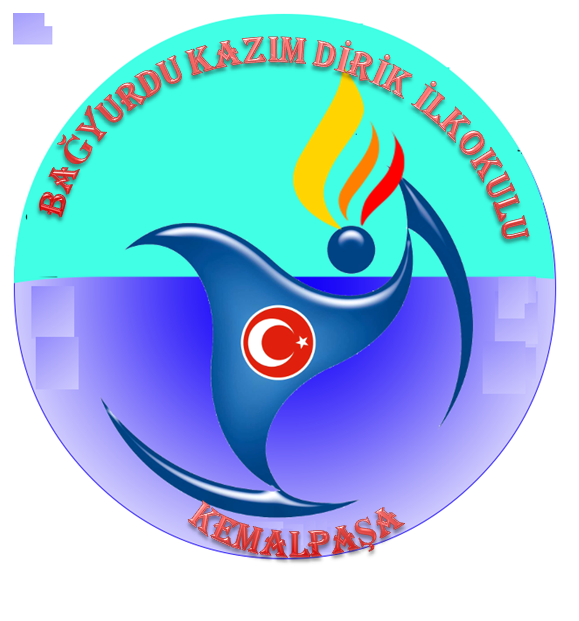 2019/2023 STRATEJİK PLAN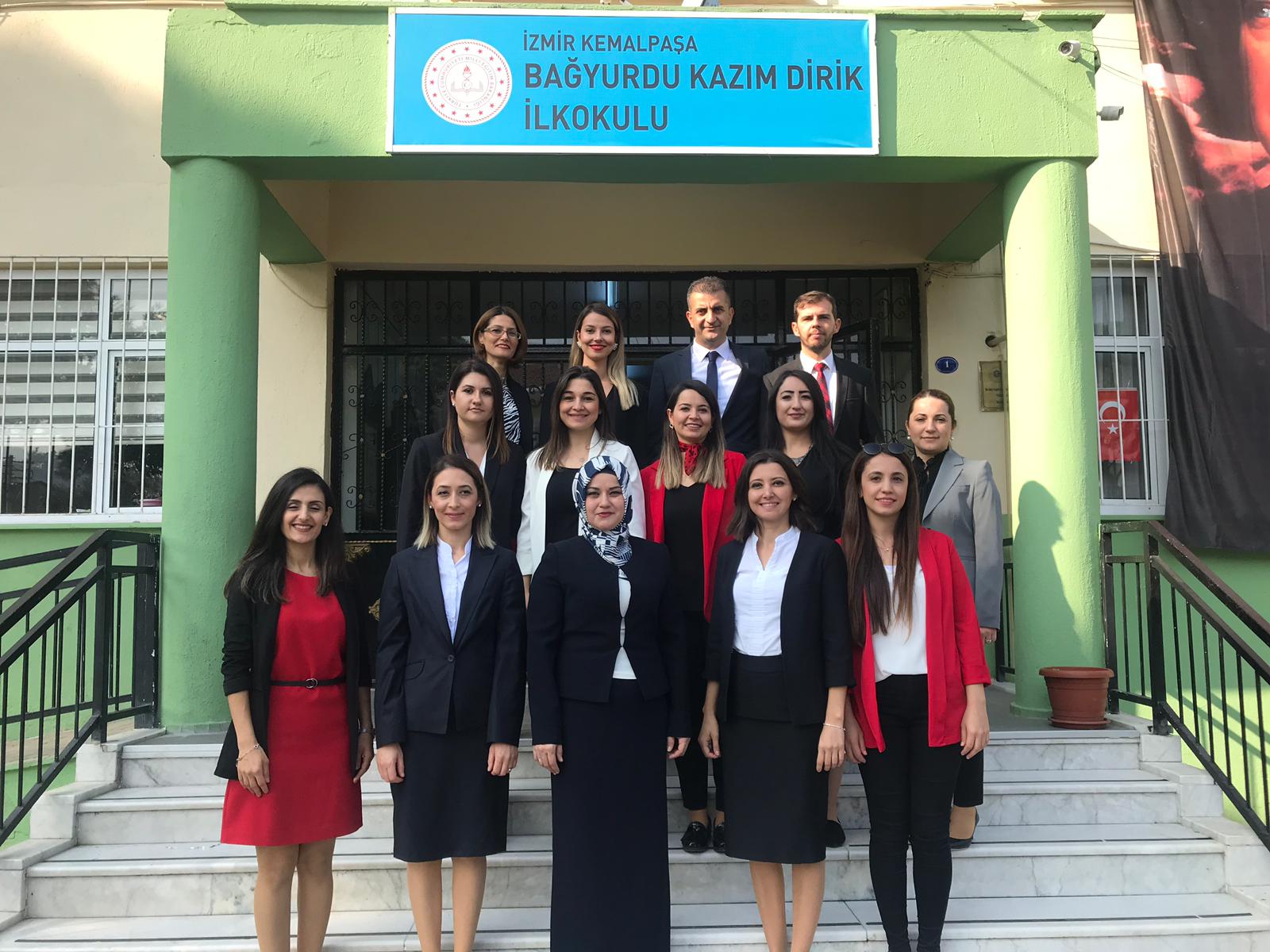 İZMİR/KEMALPAŞA2019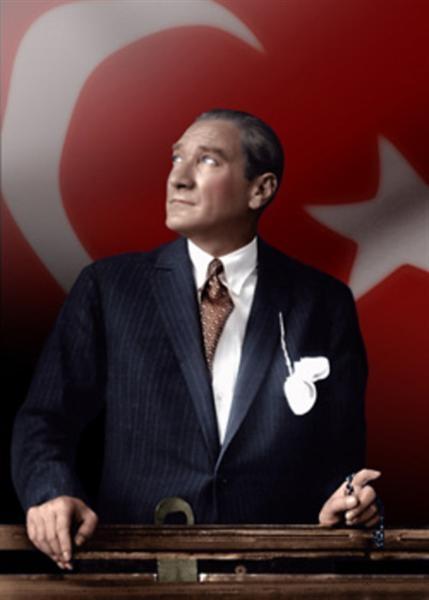               İcra eden, tatbik eden; karar verenden daima daha kuvvetlidir.       M.Kemal Atatürk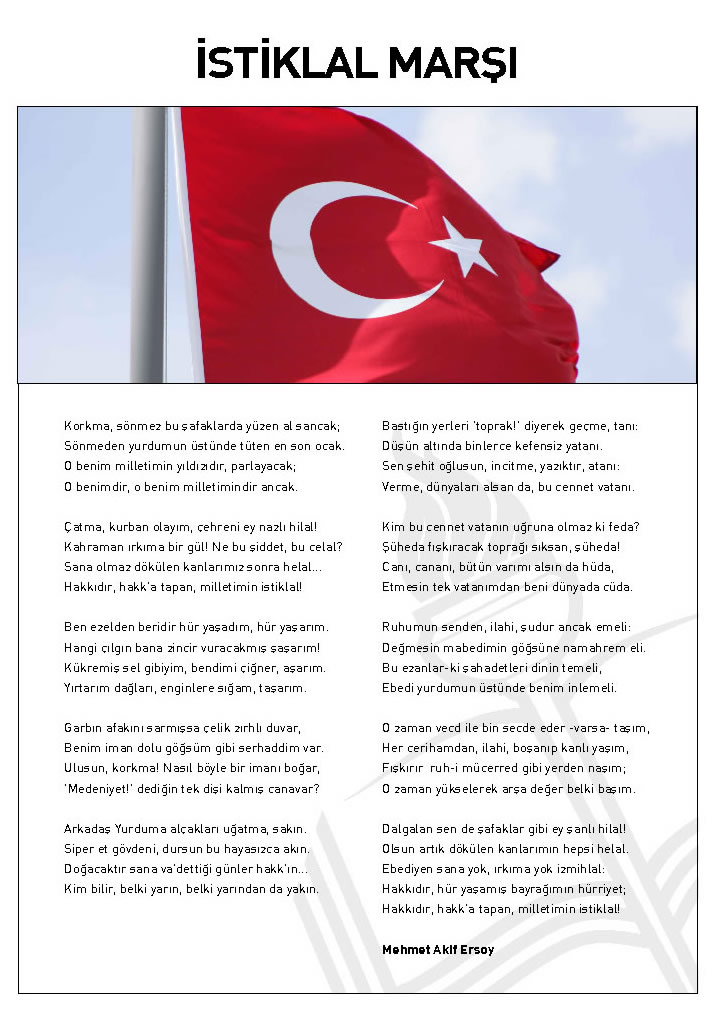 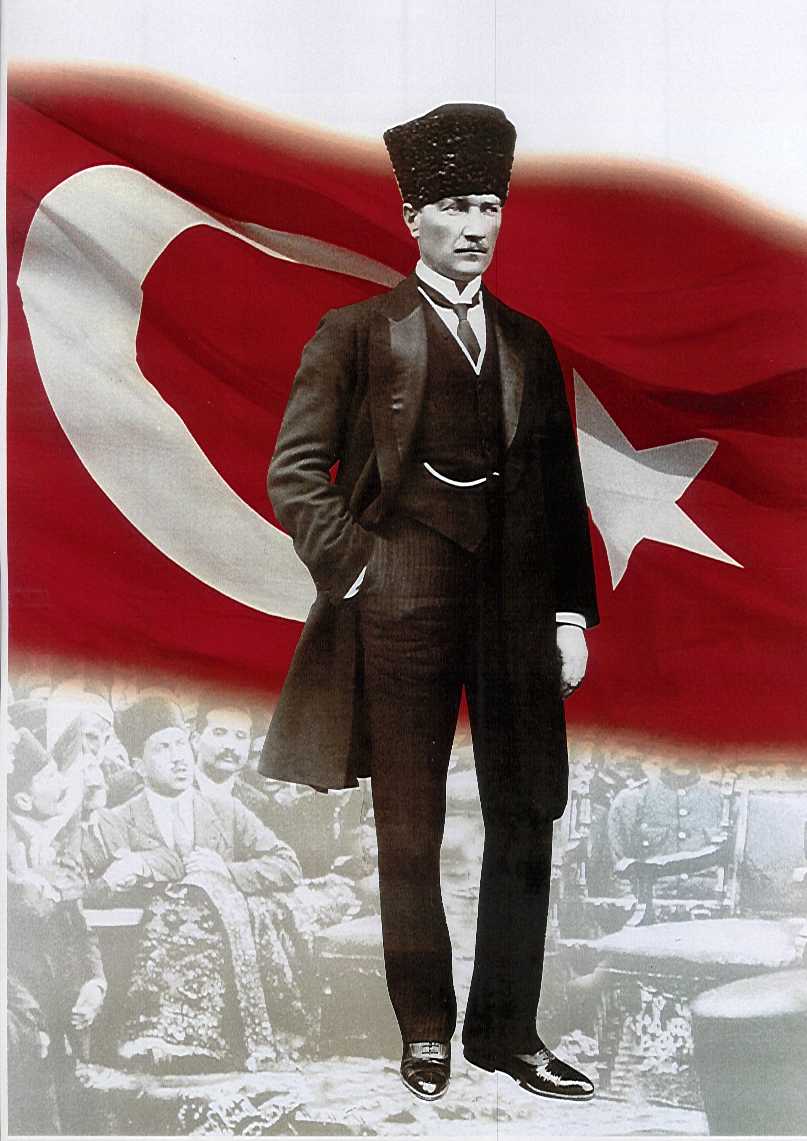 ATATÜRK’ÜN GENÇLİĞE HİTABESİEy Türk gençliği! Birinci vazifen, Türk istiklâlini, Türk cumhuriyetini, ilelebet, muhafaza ve müdafaa etmektir.Mevcudiyetinin ve istikbalinin yegâne temeli budur. Bu temel, senin, en kıymetli hazinendir. İstikbalde dahi, seni, bu hazineden, mahrum etmek isteyecek, dâhilî ve haricî, bedhahların olacaktır. Bir gün, istiklâl ve cumhuriyeti müdafaa mecburiyetine düşersen, vazifeye atılmak için, içinde bulunacağın vaziyetin imkân ve şeraitini düşünmeyeceksin! Bu imkân ve şerait, çok nâmüsait bir mahiyette tezahür edebilir. İstiklâl ve cumhuriyetine kastedecek düşmanlar, bütün dünyada emsali görülmemiş bir galibiyetin mümessili olabilirler. Cebren ve hile ile aziz vatanın, bütün kaleleri zapt edilmiş, bütün tersanelerine girilmiş, bütün orduları dağıtılmış ve memleketin her köşesi bilfiil işgal edilmiş olabilir. Bütün bu şeraitten daha elîm ve daha vahim olmak üzere, memleketin dâhilinde, iktidara sahip olanlar gaflet ve dalâlet ve hattâ hıyanet içinde bulunabilirler. Hattâ bu iktidar sahipleri şahsî menfaatlerini, müstevlilerin siyasî emelleriyle tevhit edebilirler. Millet, fakr u zaruret içinde harap ve bîtap düşmüş olabilir.Ey Türk istikbalinin evlâdı! İşte, bu ahval ve şerait içinde dahi, vazifen; Türk istiklâl ve cumhuriyetini kurtarmaktır! Muhtaç olduğun kudret, damarlarındaki asîl kanda, mevcuttur!                                                            
                                                 Mustafa Kemal ATATÜRK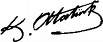 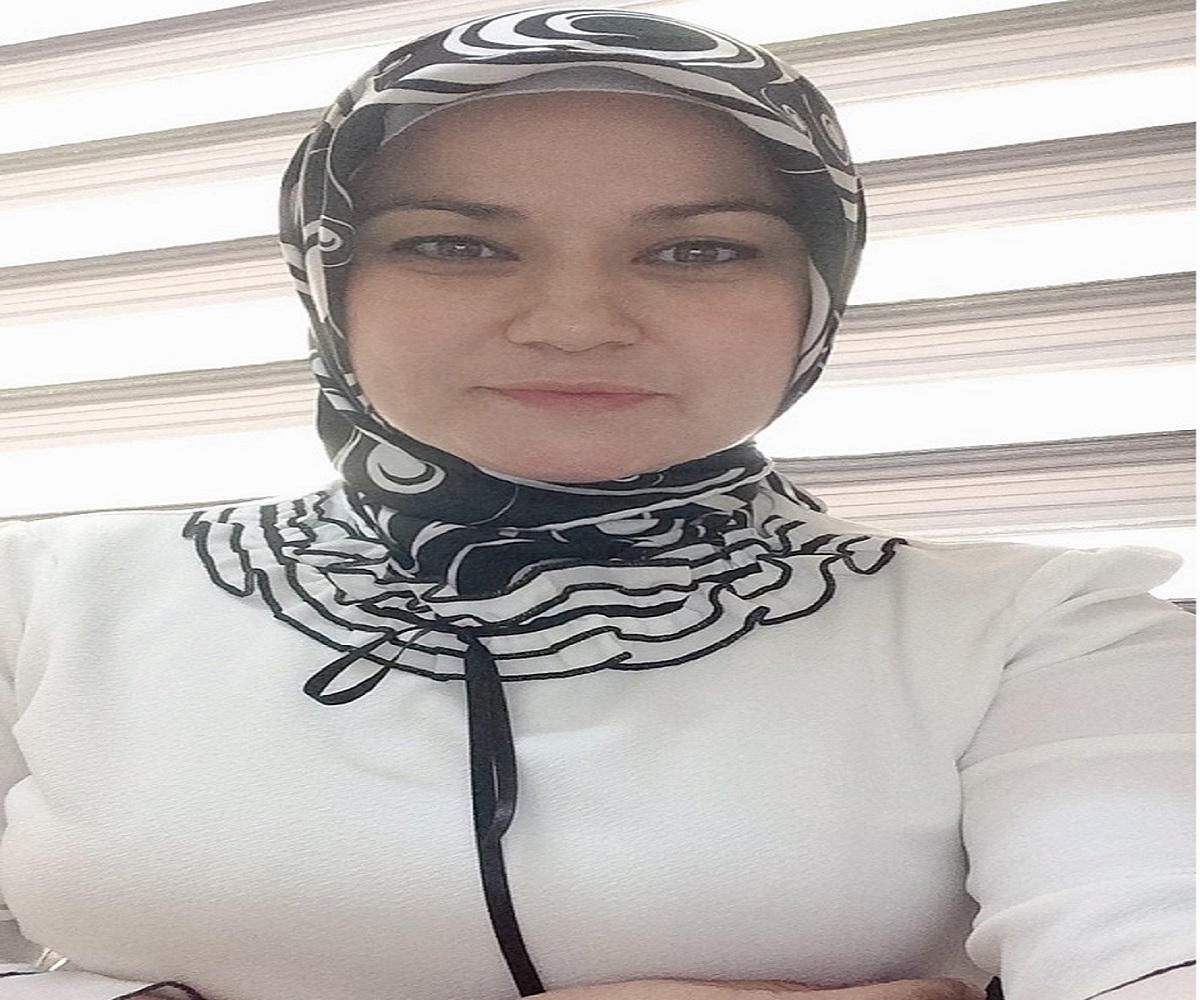   SUNUŞ                 Eğitimin amacı herkesin tam ve fırsat eşitliği içinde, bireylerin yaşam projelerini hayata geçirmesini zenginleştirecek potansiyellerle donatımını sağlamak, onları girişimde bulunmaktan ve sorumluluk yüklenmekten kaçınmayan, eleştirel düşünme becerilerine sahip aktif yurttaşlar olmaya yönlendirmek, insan hakları, demokrasi ve çevresel, kültürel ve estetik değerler konusunda duyarlı olmalarını sağlamaktır. 	5018 Sayılı Kamu Mali Yönetimi ve Kontrol Kanunu doğrultusunda oluşturulan, stratejik plan hazırlama ile kalkınma planları ve programlarda yer alan politika ve hedefler doğrultusunda kamu kaynaklarının etkili, ekonomik ve verimli bir şekilde elde edilmesi ve kullanılması amaçlanmıştır. Bağyurdu kazım Dirik İlkokulu Müdürlüğü ülke kaynaklarının en etkin ve verimli kullanılması için stratejik yönetim anlayışıyla; kurum kültürü ve kimliğinin oluşturulmasını sağlarken yönetim ve organizasyon anlamında kendini gerçekleştirirken kaynak kullanımı konusunda ekonomik, verimli, etkin ve etkili olacaktır. Okulumuz, eğitim ve öğretimde bölgesinde saygın bir yer almış ve kendini kanıtlamış olup, bu yönde çalışmalarını tüm kadrosuyla daha da ileriye götürmeye kararlıdır. Milli Eğitim Bakanlığı ‘023 Vizyonu çerçevesinde okulumuzun 5 yıllık Startejik planı hazırlanmış ve bu beş yılın her bir yıllık uygulaması için okul gelişim planı hazırlanacaktır.2019-2023 Bağyurdu Kazım Dirik İlkokulu Müdürlüğü Stratejik Planına katkı sağlayan okulumuz çalışanları ve paydaşları ile okulumuz Stratejik Plan Hazırlama Ekibine ve Stratejik Plan Üst Kuruluna teşekkür ederim.	                                                                                              Emine KILIÇ                                                                                                           Okul MüdürüGİRİŞ   Stratejik plan, günümüz gelişim anlayışının geçmişteki anlayışlardan en belirgin farkının göstergesidir. Zira stratejik plan yaklaşımı geleceğe hazır olmayı değil, geleceği planlamayı hedefleyen bir yaklaşımdır. Bir anlamda geleceği bugünde yaşamaktır.    Ancak stratejik plan tek başına bir belge olarak değerli değildir. Onu değerli kılacak olan şey, kurumun doğru karar alabilme yeteneği ve kararlılık gösterebilme gücüdür.    Baktığımız yerden hala yıllardır gördüğümüz şeyleri görüyorsak, bakış açımızı ve yönümüzü değiştirmemişiz demektir. Bu bakımdan stratejik plan, öncelikle kurumumuza yeni bir yön ve yeni bir bakış açısı kazandıracak biçimde düşünülüp tasarlanmalıdır. Hiç şüphe yoktur ki bu yön, ülkemizin çağdaşlaşma hedeflerine uygun düşen ve çağdaş uygarlık düzeyinin üstüne çıkma ülküsüyle örtüşen bir yön olmalıdır.Çağdaş bir ülke olabilmemiz için çağdaşlaşma savaşını öncelikle okullarda kazanmamız gerekmektedir. Bilmek zorundayız ki, okullarda kazanılmamış hiçbir savaş gerçekte hiçbir zaman kazanılmamış savaştır. Bu konuda eksiklerimizin olduğunu kabul etmeli, ancak kendimizi güçlü amaçlarla besleyerek eksiklerimizin ve zorlukların üstesinden gelebileceğimize inanmalı fakat bunun uzun süren bir yolculuk olduğunu hiçbir zaman unutmamalıyız. 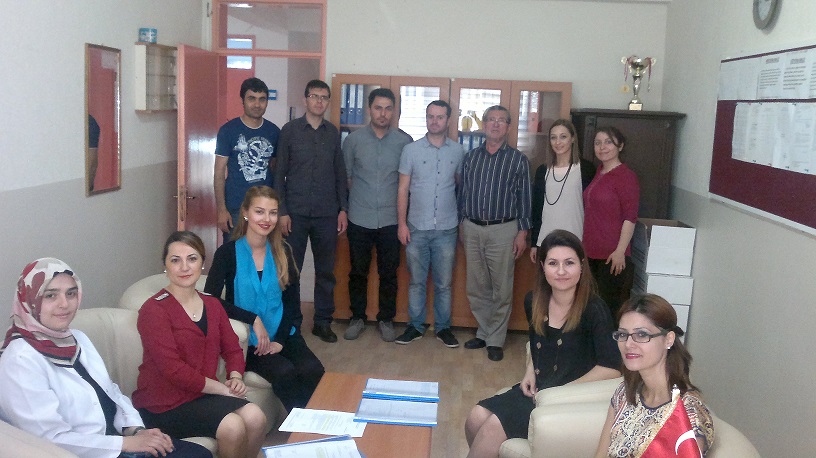    Cumhuriyetimizin 100. yılında ülkemizin dünyayı yöneten lider ülkelerden biri olacağını öngörüyoruz. Bu öngörüye dayanarak  okulumuzun 2015-2019 yılları arasında kaydedeceği aşama ile bir dünya okulu olacağına kuvvetle inanıyoruz. Bu stratejik plan, bu inancımızı gerçekleştirmek üzere düşünülmüş ve bizi hedefimize götürecek biçimde tasarlanmıştır. Bundan sonra başarılı olmak bizim için sadece bir görev değil, aynı zamanda büyük bir sorumluluktur. Stratejik Plan Hazırlama EkibiİÇİNDEKİLER1. BÖLÜM        STRATEJİKPLANLAMA SÜRECİ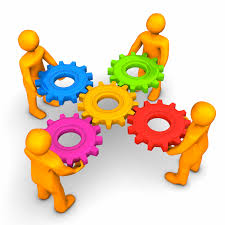 BİRİNCİ BÖLÜMSTRATEJİK PLANLAMA SÜRECİStratejik Planlama SüreciOkulumuzun 2015-2019 yıllarını kapsayacak ikinci stratejik planı hazırlık çalışmaları 2013/26 Sayılı Stratejik Planlama Genelgesi ve Eki Hazırlık Programı ile Kalkınma Bakanlığı’nın Stratejik Planlama Kılavuzuna uygun olarak başlatılmış ve yürütülmüştür. Dayanak olarak alınan üst politika belgeleri, stratejik planlamaya başlama, planlama aşamaları ve planın yasal çerçevesini belirlemiştir. Yasal dayanak belgelerimiz;5018 sayılı Kamu Mali Yönetimi ve Kontrol KanunuStratejik Planlamaya İlişkin Usul ve Esaslar Hakkında Yönetmelik2013/26 Sayılı Stratejik Planlama GenelgesiMEB 2015-2019 Stratejik Plan Hazırlık ProgramıOkulumuzun Stratejik Plan Üst Kurulu, Stratejik Planlamaya İlişkin Usul ve Esaslar Hakkındaki Yönetmelik doğrultusunda kurulmuştur. Bu çerçevede Üst Kurulumuz; Okul Müdürümüz Başkanlığında, Planlamadan sorumlu olmayan bir Müdür Yardımcısı, Okul Aile Birliği Başkanımız, bir okul aile birliği yönetim kurulu üyesi ve bir öğretmenimizden oluşturularak kurulmuştur. Stratejik Planlama Üst Kurulu stratejik planlama çalışmalarının her aşamamızda destekleri ile katkı sunmuştur.Stratejik Plan Hazırlama Ekibimiz bir Müdür Yardımcısı, bir rehber öğretmen, 4 öğretmeninden ve 1 veliden oluşmuştur. Ekibimizin gönüllük esasına göre daha önce stratejik plan çalışmasında bulunmuş öğretmenlerimizden oluşturulmasına özen gösterilmiştir. Daha sonra müdür yardımcımız İl MEM’ nün Stratejik Plan Hazırlama konulu seminerine katılmıştır.Ekip, stratejik plan çalışmalarında çalışmanın özelliklerine göre zaman zaman bireylere ayrılmış, zaman zaman da birlikte çalışmıştır. Üst kurulu zaman zaman bilgi verilmiş ve çalışmalara üst kurulun verdiği rehberlik doğrultusunda devam edilmiştir. 2015-2019 Stratejik Planı hazırlanırken katılımcı bir anlayış benimsenmiştir. Bu anlayışla birlikte öğrenci, öğretmen, personel ve velilerimizin yapılan anketler ile görüşleri alınmış, kurumumuzun bir durum fotoğrafı çekilmiştir.Stratejik Planın AmacıBu stratejik plan dokümanı, okulumuzun güçlü ve zayıf yönleri ile dış çevredeki fırsat ve tehditler göz önünde bulundurularak, eğitim alanında ortaya konan kalite standartlarına ulaşmak üzere yeni stratejiler geliştirmeyi ve bu stratejileri temel alan etkinlik ve hedeflerin belirlenmesini amaçlamaktadır.Stratejik Planın KapsamıBu stratejik plan dokümanı Bağyurdu Kazım Dirik İlkokulu'nun mevcut durum analizi değerlendirmeleri doğrultusunda, 2015-2019 yıllarına dönük stratejik amaçlarını, hedeflerini ve performans göstergelerini kapsamaktadır Stratejik Planlama Çalışmaları:Milli Eğitim Bakanlığı 2015-2019 Stratejik Planı konulu 2013/26 sayılı Genelgesi ve Hazırlık Programı, İzmir İl Milli Eğitim Müdürlüğü ve Kemalpaşaİlçe Milli Eğitim Müdürlüğünün ilgi yazıları gereği Ocak ayı içerisinde Stratejik Planlama Çalışmaları kapsamında okul personelimiz içerisinden ‘’Stratejik Plan Üst Kurulu” ve “Stratejik Planlama Ekibi” kurulmuştur.    Stratejik planlama konusunda Mart 2014 - Mayıs 2015 ayları arasında  okulumuzun Durum Analizi yapılarak İlçe Milli Eğitim Müdürlüğümüz Strateji Geliştirme Bölümüne iletilmiştir.   Okulumuzun Stratejik Planına (2015-2019) Stratejik Plan Üst Kurulu ve Stratejik Planlama Ekibi tarafından, 10.03.2014 tarihinde toplanılarak çalışma ve yol haritası belirlendikten sonra taslak oluşturularak başlanmıştır. İlçe Milli Eğitim Müdürlüğümüz tarafından gönderilen Stratejik Planlama ile ilgili evraklar Stratejik Planlama ekibimiz tarafından incelenmiştir. Stratejik Planlama süreci hakkında ekip bilgilendirilmiştir.    Önceden hazırlanan anket formlarında yer alan sorular katılımcılara yöneltilmiş ve elde edilen veriler birleştirilerek paydaş görüşleri oluşturulmuştur. Bu bilgilendirme ve değerlendirme toplantılarında yapılan anketler ve hedef kitleye yöneltilen sorularla mevcut durum ile ilgili veriler toplanmıştır.Stratejilerin Belirlenmesi;   Stratejik planlama ekibi tarafından, tüm iç ve dış paydaşların görüş ve önerileri bilimsel yöntemlerle analiz edilerek planlı bir çalışmayla stratejik plan hazırlanmıştır.   Bu çalışmalarda izlenen adımlar;1. Okulun var oluş nedeni (misyon), ulaşmak istenilen nokta  (vizyon) belirlenip okulumuzun tüm paydaşlarının görüşleri ve önerileri alındıktan sonra da vizyona ulaşmak için gerekli olan stratejik amaçlar temalara uygun olarak belirlendi. 2. Stratejik amaçların gerçekleştirilebilmesi için hedefler konuldu. Hedefler stratejik amaçla ilgili olarak belirlendi. 3. Hedeflerin gerçekleştirilebilmesi için sorumlu birimler belirlendi.4. Hedefleri  ölçmek için performans göstergeleri tanımlandı.5. Stratejiler/Tedbirler  belirlenirken  üst politika belgelerimiz , mevzuat analizi paydaşların önerileri, önümüzdeki dönemde beklenen değişiklikler ve GZFT (SWOT) çalışması göz önünde bulunduruldu.6. GZFT çalışmasında ortaya çıkan zayıf yanlar iyileştirilmeye, tehditler bertaraf edilmeye; güçlü yanlar ve fırsatlar değerlendirilerek kurumun faaliyetlerinde fark yaratılmaya çalışıldı; önümüzdeki dönemlerde beklenen değişikliklere göre de önlemler alınmasına özen gösterildi.7. Strateji, Amaç ve Hedef belirlendikten sonra her bir hedefin tahmini maliyetlendirilmesi yapıldı. Maliyeti hesaplanan her bir  hedef  için kullanılacak kaynaklar belirtildi.  Maliyeti ve kaynağı belirlenen her bir hedefin toplamları hesaplanarak bütçeler ortaya çıkartıldı.   Çalışmalar gerçekleştirildikten sonra okulumuzun 2015-2019 dönemi stratejik planına son halini vermek üzere İlçe Milli Eğitim Müdürlüğümüz Strateji Geliştirme Bölümüne resmi yazıyla gönderilerek görüş istenmiştir. Görüşleri doğrultusunda son düzenlemeler yapılarak plan taslağı son halini almış ve onaya sunulmuştur.Stratejik Plan Üst KuruluStratejik Planlama EkibiStratejik Plan ModeliOkulumuz stratejik planın hazırlanmasında tüm tarafların görüş ve önerileri ile eğitim önceliklerinin plana yansıtılabilmesi için geniş katılım sağlayacak bir model benimsenmiştir.Okulumuz Stratejik Plan’ı temel yapısı, Bakanlığımız/İlimiz ve İlçemiz Stratejik Planlama Üst Kurulu tarafından kabul edilen İlimiz Vizyonu doğrultusunda eğitimin üç ana bölümü (erişim, kalite, kapasite), üç tema, üç amaç ve  üç  hedef ile paydaşların görüş ve önerilerini baz alır nitelikte oluşturulmuştur.2. BÖLÜMDURUM ANALİZİ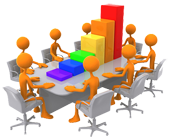 2.1. Tarihi Gelişim	 Okulumuz İzmir’e , Kemalpaşa’ya 20 km uzaklıkta olup eski İzmir – Ankara yolu üzerindedir. 29 Mart 2009 Yerel seçimlerine kadar belediyelik olan beldemiz, o günden itibaren Kemalpaşa’ya bağlı bir mahalle olmuştur. Beldemize ulaşım kolaylıkla sağlanmaktadır.Cumhuriyetin ilanından önce kasabamızda ilköğretim iki ayrı binada yapılmıştır. Bu binalarda ilköğretim özellikle 1922 yılından önce yapılmış olup, 1922 sonrasında bu binalar kullanılmamıştır. Bu binaların bugünkü yerleri,mülkiyeti İzmir Vilayetine ait olan halen okulumuzun eğitim öğretimine devam ettiği Kazımpaşa Mahallesi İzmir Caddesi No: 23 adresindeki mevcut binamız,diğeri ise bugün tamamı yol içinde kalmış olan Cumhuriyet mahallesi Turgutlu Caddesi üzerindeki binadır.             1922-1934 yılları arasında okulumuz Cumhuriyet Mahallesinde bugünkü büyük camii içinde Kazımpaşa Mahallesi Dibektaşı Sokakta, Cumhuriyet Mahallesi Asansör Sokakta,Kazımpaşa Mahallesi Tamtürk Sokakta, Kazımpaşa Mahallesi Yeşildere Sokakta ve Kazımpaşa Mahallesi Belediye Sokakta olmak üzere altı değişik binada ilköğretime devam etmiştir. İzmir Valisi Kazım Dirik girişimiyle devlet millet işbirliğiyle yapılan çalışmalar sonucunda 1934 yılında okulun inşaatı beş derslik bir idareci odası, bir araç – gereç odası olarak tamamlanmış olup, o günkü şartlarda 8.500 TL’sına malolmuştur. Bu binada öğretim öğrenci mevcuduna göre zaman zaman ikili zaman zamanda üçlü olarak 1966 yılı ocak ayına kadar devam etmiştir. 1966 yılında Cumhuriyet Mahallesinde Gavurtepe Mevkiinde bugünkü Cumhuriyet İlköğretim Okulunun inşaatı tamamlanıp öğretime açılmasıyla Cumhuriyet Mahallesinin öğrencileri Kazım Dirik İlkokulundan ayrılarak yeni açılmış olan kendi okullarında öğretime başlamışlardır. Bu tarihten sonra öğretim öğrenci mevcuduna göre normal ve ikili olarak devam etmiştir. Mevcut binanın ihtiyaca cevap vermemesi üzerine kasabamız halkından olup İl Genel Meclisi Üyesi Fadıl ERGUN’un gayretleriyle 1974 yılında bu eski bina toprak seviyesine kadar yıkılmış, B Blok binasına bugünkü şekil verilmiş ve bina iki katlı olarak inşa edilmiştir.          2002 yılında mevcut binanın yetersiz kalması nedeniyle okul bahçesinin batı tarafına iki katlı olarak ek bina yapılmıştır. Yapılan yeni bina halen A blok olarak kullanılmaktadır. Bu binada 1 müdür odası, 1 öğretmenler odası, 1 anasınıfı, 1 anasınıfı mutfağı, 11 derslik bulunmaktadır.         B blok binasında 1 müdür yardımcısı odası, 1 öğretmenler odası, 6 derslik, 1 Bilgisayar Laboratuarı,1 fen laboratuarı,1 araç-gereç odası ,1 kütüphane, 1 rehber öğretmen odası,1 Teknoloji Tasarım Atölyesi ve bir arşiv bölümü ile 1 hizmetli odası bulunmaktadır. Okulumuzda bir adet Milli Eğitim Bakanlığının tahsis etmiş olduğu MEB ADSL hattı mevcuttur. B blok binamız 2003-2004 öğretim yılında onarıma alınmış ve bütün bölümleri tadil edilmiştir. Okulumuz bahçesinin güney tarafına 2003-2004 öğretim yılında belediye okul koruma derneği ve hayırsever vatandaşlarında büyük gayretleriyle  kantin inşa edilmiştir. Okulumuz halen A ve B blok olmak üzere iki ayrı binada hizmet vermekte olup öğretim şekli normal öğretimdir.             Okulumuz daha önce ilköğretim olarak açılan bir kurum olup 1. sınıftan 8. sınıfa kadar 1. ve 2. kademe olarak hizmet vermeye devam ederken 4+4+4 yapılanmasına göre A Blok ilkokul ;B Blok Ortaokul olarak görev yapmaktadır. Geçmiş Yıllarda Görev Yapan Okul Müdürleri	2.2.  Yasal Yükümlülükler  ( Mevzuat Analizi )Bağyurdu Kazım Dirik İlkokulu Müdürlüğü temel faaliyet alanlarına ve misyonuna götürecek ilgili mevzuat kısaca aşağıda belirtilmiştir.1702 Sayılı İlk ve Orta Tedrisat Muallimlerinin Terfi ve Tecziyeleri Hakkında Kanun222 Sayılı İlköğretim ve Eğitim Kanunu26Temmuz 2014 tarih ve 29072 sayılı Resmi Gazetede yayınlanan Milli Eğitim Bakanlığı Okul Öncesi Eğitim ve İlköğretim Kurumlar Yönetmeliği4483 Sayılı Memurlar ve Diğer Kamu Görevlilerinin Yargılanması Hakkında Kanun4842 Sayılı Gelir ve Kurumlar Vergisi Kanunlarında Değişiklik Hakkındaki Kanun4982 Sayılı Bilgi Edinme Hakkı Kanunu5018 Sayılı Kamu Mali Yönetimi ve Kontrol Kanunu5442 İl İdaresi Kanunu5510 Sayılı Sosyal Sigortalar ve Genel Sağlık Sigortası Kanunu657 Sayılı DMK7126 Sayılı Sivil Savunma KanunuAday Memurların Yetiştirilmelerine Dair Genel YönetmelikBinaların Yangından Korunması Hakkında Yönetmelikİlköğretim ve Ortaöğretim Kurumlarında Parasız Yatılılık, Burs ve Sosyal Yardımlar Yönetmeliğiİlköğretim ve Ortaöğretimde Parasız Yatılı Veya Burslu Öğrenci Okutma ve Bunlara Yapılacak Sosyal Yardımlara İlişkin KanunKamu Konutları YönetmeliğiMEB Demokrasi Eğitimi ve Okul Meclisleri YönergesiMEB Denklik YönetmeliğiMEB Eğitim Araçları Donatım Daire Bşk. GenelgesiMEB İle Sağlık Bakanlığı Arasında İmzalanan “Okul Sağlığı Hizmetleri İşbirliği Protokolü”MEB İlköğretim ve Orta Öğretim Kurumları Sosyal Etkinlikler YönetmeliğiMEB Merkezî Sistem Sınav Uygulama YönergesiMEB Okul ve Kurumların Yönetici ve Öğretmenlerin Norm Kadrolarına İlişkin YönetmelikMEB Okul-Aile Birliği YönetmeliğiMEB Öğretmenleri Atama ve Yer Değiştirme YönetmeliğiMEB Personel Genel Md. Çalışma TakvimiMEB Strateji Geliştirme Başkanlığı “Stratejik Planlama” Konulu GenelgesiMEB Temel Eğitim Genel Müdürlüğü’nün YazılarıMillî Eğitim Bakanlığı Okul Öncesi Eğitim ve İlköğretim Kurumları YönetmeliğiOnarım Ve Tadilat Teklifleri İle HarcamalardaÖzel Eğitim Hizmetleri YönetmeliğiÖzel Eğitim Rehberlik ve Danışma Hizmetleri Genel Müdürlüğünün YazısıResmî Yazışmalarda Uygulanacak Esas ve Usuller Hakkında YönetmelikStrateji Geliştirme Birimlerinin Çalışma Usul ve Esasları İle Hakkında YönetmelikTaşınır Mal Yönetmeliği Genel Tebliği 1-2-3Kalite Yönetim Sistemi Uygulama Yönergesi Ulusal ve Resmî Bayramlar ile Mahalli Kurtuluş Günleri, Atatürk Günleri ve Tarihi Günlerde Yapılacak Tören ve Kutlamalar YönetmeliğiFaaliyet Alanları, Ürün/Hizmetler	2015-2019 stratejik plan hazırlık sürecinde Bağyurdu Kazım Dirik İlkokulu Müdürlüğü faaliyet alanları ile ürün ve hizmetlerinin belirlenmesine yönelik çalışmalar yapılmıştır. Bu kapsamda okulumuzun yasal yükümlülükleri, standart dosya planı ve kamu hizmet envanteri incelenerek Müdürlüğümüzün ürün ve hizmetleri, bu alanlarla ilgili ürün ve hizmetlere ait iş ve işlemler dört başlık üzerinde şekillenmiştir. Bu başlıklar; Eğitim, Öğretim, Yönetim İşleri ve Destek hizmetleri olarak belirlenmiştir.Buna göre Bağyurdu Kazım Dirik İlkokulu Müdürlüğünün hizmet alanları;Paydaş Analizi	Okulumuzun hizmet verme sürecinde işbirliği yapması gereken kurum ve kişiler, temel ve stratejik ortaklar olarak tanımlanmaktadır. Temel ve stratejik ortak ayrımını yaparken her zaman birlikte çalışmalar yürüterek beraber çalıştığımız kurumlar temel ortak, stratejik planımız doğrultusunda vizyonumuza ulaşırken yola birlikte devam ettiğimiz kurumlar stratejik ortak olarak belirtilmektedir. Okulumuz paydaş analizi çalışmaları kapsamında öncelikle ürün, hizmetler ve faaliyet alanlarından yola çıkılarak paydaş listesi hazırlanmıştır. Söz konusu listenin hazırlanmasında temel olarak kurumun mevzuatı, teşkilat şeması, gerçekleştirilen stratejik planlama ilgili çalışmaların sonuçları, okul yönetiminin görev tanımları ile yasal yükümlülüklere bağlı olarak belirlenen faaliyet alanları ve müdürlüğümüzün 2010-2014 Stratejik Planından yararlanılmıştır.	Etki/önem matrisi kullanılarak paydaş önceliklendirilmesi yapılmış ve buna bağlı olarak görüş ve önerilerinin alınması gerektiği düşünülen nihai paydaş listesi oluşturulmuştur. 	Paydaşların görüşlerinin alınmasında Bakanlığın yayınladığı ve okulumuza uyarladığımız “İç Paydaş Anketi” ve “Dış Paydaş Anketi” ve “Özdeğerlendirme” anketleri kullanılmıştır.  Anketlerde amaca yönelik olarak okulumuza ilişkin algı, önem ve öncelik verilmesi gereken alanlar ile iç paydaşlarda kurum içi faktörlere, dış paydaşlarda ise talep ettikleri bilgiye ulaşım durumunu belirleyen özel sorulara yer verilmiştir. Paydaş analizi sürecinde anket uygulaması ve toplantı sonuçları değerlendirilerek elde edilen görüş ve öneriler sorun alanları, kurum içi ve çevre analizleri, GZFT analizi ile geleceğe yönelim bölümünün hedef ve tedbirlerine yansıtılmıştır. Analiz sonuçlarına ilişkin detaylı bilgilere hazırlanan Paydaş Analizi ve Durum Analizi Raporlarında yer verilmiştir.Okulumuz 2015-2019 Stratejik Planı hazırlanırken katılımcı bir anlayış benimsenmiştir. Bu anlayışla birlikte Okul Aile Birliği Üyeleri ile toplantılar yapılmış, mevcut durum analizi ve strateji belirlenmesi aşamalarında okulumuzun tüm çalışanlarıyla görüşülmüş; karşılıklı fikir ve bilgi alışverişinde bulunulmuştur.Dış paydaşlarımızın da katkısını alabilmek adına okulumuz ile ilişki içinde olan Yerel Yönetim Temsilcileri, Sivil Toplum Örgütü Yöneticileri ve Üyeleri, il ve ilçe Milli Eğitim Müdürlüğü Yöneticileri, okul toplumu ile ilişkili olan kanaat önderleri temsilcileriyle 2014-2015 yılları içerisinde formal ve informal toplantı ve görüşmeler yapılmış ve kurumumuza dışarıdan bakanların gözüyle bir durum fotoğrafı çekilmiştir.2.4.1 Paydaş Listesi Tablo…  Paydaş  ListesiNot:√:Tamamı    O:Bir Kısmı2.4.2 Paydaş Önceliklendirme MatrisiTablo …  Paydaş Önceliklendirme MatrisiNot: √: Tamamı    O:Bir Kısmı2.4.3. Paydaş Önem  / Etki MatrisiTablo …  Paydaş Önem  / Etki MatrisiNot: √: Tamamı    O:Bir Kısmı2.4.4 Yararlanıcı Ürün/Hizmet MatrisiTablo … Yararlanıcı Ürün/Hizmet Matrisi√: Tamamı    O: Bir kısmı2.4.5. İÇ PAYDAŞLARLA İLETİŞİM VE İŞBİRLİĞİ ÇALIŞMALARIOkulumuz iç paydaşları ile iletişim kanallarımız; toplantılar, resmi yazılar, SMS sistemi, WEB ortamı ve informal yollardan oluşmaktadır. İletişim kanallarında yatay iletişim yapısını kullanmak birinci önceliğimiz olmaktadır. Okul iç paydaşları ile işbirliğini sağlayıcı yöntemler geliştirerek, işbirliğinin okul kültüründe takım çalışması ruhu içinde gelişmesini sağlamaktayız.  Okulumuz iç paydaşları olan öğretmenler, çalışanlar ve öğrenciler ile mevcut durumu tespit etmek için “iç paydaş anketi çalışması” yapılmıştır.  Ankette sorunlar ve bu sorunlara ait çözüm önerileri analizi yapılarak önceliklendirme yapılmıştır.  Ayrıca Öz değerlendirme anketinden gelen sonuçlarla karşılaştırarak ortak sorun alanları ve çözüm yolları değerlendirilmiştir. Okul aile birliği yönetimi ile toplantılar düzenlenerek iş birliği geliştirilmiştir.2.4.5.1. İç Paydaşların Okulumuz  Hakkındaki Görüşleri Okulumuz personeli ve velilerine yaptığımız anketler sonuçunda 2.4.5.1.1 Kurumun Olumlu Yönleri	1. Sınıfların fiziki donanımlarının yeterli olması.	2. Okul içi çalışanların iletişiminin güçlü olması	3. Takdir tanıma sisteminin iyi olması	4. Takım çalışmasına yatkın personelin varlığı.	5. Okul yönetiminin birlikte çalışmayı teşvik etmesi.	6. Okul personelinin deneyimli ve gelişime açık olması.	7. Okuma alışkanlığı kazandırılmasına önem verilmesi.	8. Dış paydaşların okula destek olması.	9. Yöneticilerin katılımcı yönetim anlayışına açık olması.10. Sınıf öğrenci mevcutlarının standarda uygun olması11. Okul -Aile birliğinin aktif çalışması12. Kurum içi öz değerlendirmenin yapılması.13. Öğrenci devamsızlık olaylarının düşük olması.15.Öğrencilere yönelik sosyal, sportif ve kültürel çalışmalar olması2.4.5.1.2. Kurumun Geliştirilmesi Gereken YönleriEğitimde yeni yaklaşımlar ve eğitim yöntemleri konusunda hizmet içi eğitim alınması.Paydaşların kararlara tam ve etkin katılımının geliştirilmesiModel oluşturabilecek örnek uygulamaların geliştirilmesi.Davranış bozukluğu olan öğrencilere yönelik çalışmaların geliştirilmesi.Öğrencilerde temizlik alışkanlığının geliştirilmesi.Kurumun Web sayfasının aktif  hale getirilmesi.Sosyo-ekonomik düzeyleri farklı olan öğrenciler arasındaki uyum  çalışmalarının geliştirilmesi.		2.4.5.1.3. Kurumdan BeklentilerOkul, ilçe ve il çapında akademik başarıOkul, ilçe ve il çapında sosyal-kültürel ve sportif alanlarda başarıVelilerimizle daha yakın  işbirliğiVelilere yönelik eğitim çalışmalarının artırılması.Rehberlik hizmetlerinin daha etkin hale getirilmesiKurs ve sosyal etkinliklere katılımın artırılması.2.4.6.  Personelin Değerlendirmesi ve BeklentileriOkuldaki personelin yapılan özdeğerlendirme anketleri ve paydaş sonucunda genel olarak okuldan memnun oldukları görülmüştür. Öğrencilerin temizlikve okuma  alışkanlığı kazandırılmasına yönelik çalışmalar yapılması gerektiği tespit edilmiştir.2.4.7 Dış Paydaşların Okulumuz Hakkındaki GörüşleriDış paydaşlarımızın okulumuz hakkında görüşlerini almak için belirlenen dış paydaş temsilcileri okulumuza davet edilmiş. Davete gelen dış paydaş temsilcilerimiz ile toplantı/görüşme yapılarak okulumuz hakkındaki olumlu görüşleri, geliştirilmesi gereken yönleri ve kurumdan beklentileri alınmıştır. Ayrıca dış paydaş anketinde gelen sonuçlar ile karşılaştırılarak stratejik planlama ekibi öne çıkan görüşleri belirlemiştir. Kurumun Olumlu Yönleri	Düzenli bir okul olmasıKaynaklarını etkin kullanan bir okul olmasıDış paydaşlarla etkili bir iletişim ve işbirliği içinde çalışmalar yürütülmesiSosyal, sportif ve kültürel etkinliklerinde aktif rol alan bir okul olması2.4.7.2 Kurumun Geliştirilmesi Gereken Yönleri1.Dış paydaşlarla olan iletişimim güçlendirilmesi2. Sosyal, sportif ve kültürel etkinliklerine katılımın sağlanması 	2.4.7.3 Kurumdan BeklentilerEğitim öğretimde öne çıkması ve bunu koruması Kurum içi ve kurum dışı paydaşlar ile etkili iletişimin arttırılmasıÇevre işbirliğine önem verilmesiArkadaş gruplarının öğrencilerin davranışlarına olumsuz etkisi, kötü alışkanlıklara yönelime karşı daha etkin önlem alınmasıKURUM İÇİ ANALİZ Örgütsel Yapı Çalışanların Görev DağılımıTablo … Çalışanların Görev Dağılımı2.5.1.2.  Kurul,  Komisyonların GörevleriTablo … Kurul,  Komisyonların Görevleriİnsan Kaynakları Okulumuzun insan kaynakları yönetime ilişkin temel politika ve stratejileri Milli Eğitim Bakanlığının politika ve stratejisine uyumlu olarak “çalışanların yönetimi süreci” kapsamında yürütülmektedir. İnsan kaynaklarına ilişkin politika ve stratejiler okulumuzun kilit süreçleri ile uyum içerisindedir. Okulumuzun kilit süreçleri Okul Gelişim Yönetim Ekibinde “eğitim-öğretim süreci”,  ”okul-veli ve öğrenci işbirliği süreci” olarak belirlenmiştir.Kanun ve yönetmeliklerde belirtilen ders saati sayısına ve norm kadro esasına göre insan kaynakları planlaması yapılmaktadır2.5.2.1. 2014 Yılı Kurumdaki Mevcut PersonelTablo …2014 Yılı Kurumdaki Mevcut Personel2.5.2.2. Personelin Hizmet Süresine İlişkin BilgilerTablo … Personelin Hizmet Süresine İlişkin Bilgiler2.5.2.3. Personelin Yaş İtibari ile Dağılımı:2.5.2.4. Personelin Katıldığı Hizmet-içi Eğitim Programları:Tablo… Personelin Katıldığı Yıllık Hizmetiçi Eğitim Sayısı**Yıllık Hizmetiçi eğitim Sayısı ortalaması her bir satır ve sütün için hesaplanırken o yıla ait toplam hizmet içi eğitim Sayısı bulunup, o yıla ait sütunda belirtilen toplam personel sayısına bölünecektir.2.5.2.5. Destek Personele (Hizmetli- Memur) İlişkin Bilgiler:2014 Yılı Kurumdaki Mevcut Hizmetli/Memur Sayısı:2.5.2.6. Okul Rehberlik Hizmetleri Mevcut Kapasite Okulumuzun Rehber Öğretmeni yoktur.2014 yılı itibariyle;2.5.2.7. İç İletişim ve Karar Alma SüreciKurumumuz içinde olumlu bir iletişim atmosferi hakimdir.Öğretmenlerimiz ve idare arasındaki iletişimin iyi olması karar alma sürecini de etkilemektedir.Karar alınırken yaptığımız toplantılar ve anketler ile beyin fırtınası yapılarak ortak kararlar almaktayız. Uygulama aşamasında beraber hareket edilmekte ve sonuca ulaşmak hem hızlı hemde başarılı olmaktadır.	2.5.2.7.1. İç İletişimKurumumuzda öğretmenlerimiz arasındaki iletişim çok sıcaktır. Zümre olan öğretmenlerimiz ortak hareket ederek öğrenci başarısı artırıcı önlemler alabilmekte ve sorunları çözüm sürecinde yardımlaşmaktadır. İdare ile öğretmenler arasındaki ilişki açısından baktığımızda ortak sorunların çözümünde birlik sağlanmaktadır..2.5.2.7.2. Karar Alma SüreciKrumumuzda kararlarımız yaptığımız toplantı ve anketlerden çıkardığımız ortak sonuçlara göre almaktayız.Aldığımız kararların uygulanmasında Okul Aile Birliğini ilgilendiren durumlarda Okul aile birliği başkanımızla yaptığımız işbirliği ile çözüm üretmekOkulumuzda bilgiyi üretmek için eğitim teknolojilerinden yoğun olarak yararlanılmaktadır. Okulumuz eğitimde kalıcı öğrenmenin amacı ile ‘‘Bilimin ışığında, değişmeye ve gelişmeye açık olmak’’ ilkesinden, “Eğitim-öğretimde teknolojik alt yapının iyileştirilmesi ve yaygınlaştırılması” stratejisinden hareketle, teknolojiyi en üst düzeyde kullanmaktadır. Bu amaçla gerekli bütçe oluşturulmaktadır.    Teknolojinin önemi ve çağdaş eğitim anlayışımızdan hareketle öğretmenlerimiz, ders ortamında bilgisayar, projeksiyon makinesi, fotoğraf makinesi, mikroskop, fotokopi makinesi, internet ve baskı makinesi vb. araç-gereçleri ihtiyaç duyduklarında kullanmaktadırlar.Üst yönetimden gelen ve okul içerisinde gerekli olan bilgiler paydaşlara yazılı imza sirküleriyle, e-mail, SMS ve sözlü olarak duyurulmaktadırOkulumuzda çalışanlarla ilgili bilgiler yasal mevzuat doğrultusunda üst kurumdan gelen atama, özlük dosyaları teslim alınarak personel ile ilgili kademe, terfi işlemleri bilgi-işlem merkezinde işlenmektedir. Öğretmen özlük dosyalarında tüm bilgiler arşivlenmekte ve yedeklenmektedir.  Evraklar, desimal dosya sistemine uygun olarak numaralandırılmakta, gelen ve giden evrak defterine ve kurum net programına kaydedilmektedir. Liderlerimiz, okulumuz çalışanlarının bilgi birikimlerini artırmak için basını ve eğitim-öğretimle ilgili seminerleri sürekli izlemektedir. Okulumuzda bulunan yangın köşelerindeki, yangın tüplerinin ve malzemelerin bakım ve onarımları talimatlarına uygun olarak yapılmaktadır.Teknolojik Düzey2.5.3.1 Okul/Kurumun Teknolojik Altyapısı:2.5.4. Okulun Fiziki Altyapısı: Okulumuzda bilgiyi üretmek için eğitim teknolojilerinden yoğun olarak yararlanılmaktadır. Okulumuz eğitimde kalıcı öğrenmenin amacı ile ‘‘Bilimin ışığında, değişmeye ve gelişmeye açık olmak’’ ilkesinden, “Eğitim-öğretimde teknolojik alt yapının iyileştirilmesi ve yaygınlaştırılması” stratejisinden hareketle, teknolojiyi en üst düzeyde kullanmaktadır. Bu amaçla gerekli bütçe oluşturulmaktadır.    Teknolojinin önemi ve çağdaş eğitim anlayışımızdan hareketle öğretmenlerimiz, ders ortamında bilgisayar, projeksiyon makinesi, fotoğraf makinesi, mikroskop, fotokopi makinesi, internet ve baskı makinesi vb. araç-gereçleri ihtiyaç duyduklarında kullanmaktadırlar.Üst yönetimden gelen ve okul içerisinde gerekli olan bilgiler paydaşlara yazılı imza sirküleriyle, e-mail, SMS ve sözlü olarak duyurulmaktadırOkulumuzda çalışanlarla ilgili bilgiler yasal mevzuat doğrultusunda üst kurumdan gelen atama, özlük dosyaları teslim alınarak personel ile ilgili kademe, terfi işlemleri bilgi-işlem merkezinde işlenmektedir. Öğretmen özlük dosyalarında tüm bilgiler arşivlenmekte ve yedeklenmektedir.  Evraklar, desimal dosya sistemine uygun olarak numaralandırılmakta, gelen ve giden evrak defterine ve kurum net programına kaydedilmektedir. Liderlerimiz, okulumuz çalışanlarının bilgi birikimlerini artırmak için basını ve eğitim-öğretimle ilgili seminerleri sürekli izlemektedir. Okulumuzda bulunan yangın köşelerindeki, yangın tüplerinin ve malzemelerin bakım ve onarımları talimatlarına uygun olarak yapılmaktadır.	2.5.4.1.  Okulun Fiziki Durumu2.5.4.2. Yerleşim Alanı2.5.4.3. Sosyal Alanlar;2.5.5. Mali Kaynaklar1-Okul-Aile Birliği Gelirleri 2-Okul Kantin Gelirleri3-Bağışlar4-Hayırseverler         Okulumuzun yukarıda belirtilen 4 kalemde gelirleri bulunmaktadır. Gider olarak kırtasiye, temizlik ürünleri ve bakım-onarım işleri bulunmaktadır. Okulumuz devlet okulu olduğundan personel giderleri genel bütçeden, büyük onarım ve bakım, elektrik, su ve yakıt giderleri ile temel donanım İl Özel İdare bütçesinden karşılanmaktadır. Diğer masraflar Okul-Aile Birliği bütçesinden karşılanmaktadır          Finansal risklerinin oluşumuna yönelik tasarruf tedbirleri alınmakta, ortaya çıkabilecek bütçe açığı çalışanlara duyurulmakta ve alınan kararlar doğrultusunda Okul Aile Birliği ile işbirliğine gidilerek kaynak sağlanmaktadır. Eğitim-öğretim kalitemizin ve kurum kültürümüzün istendik davranışa yönelik gelişimini sağlamak için öğrenci, veli ve işbirliği yapılan kuruluşlarla sinerji yaratılarak birlikte çalışmalar yapılmaktadır. İşbirliği yapılan kuruluşlarla çeşitli toplantılar ve birebir görüşmelerle bilgilendirmeler yapılmaktadır. Süreç iyileştirme ekiplerine bu kuruluşların temsilcilerinin de katılımları sağlanmaktadır. Diğer iş birliklerimiz ile Okul Aile Birliği çalışanları, Okul Gelişim Yönetim Ekibi ve toplantılarda birlikte olunarak bilgi birikimi aktarılmaktadır. Ayrıca tüm gelir ve giderler Tefbis sistemine işlenmektedir.2.5.5.1. Okul Kaynak Tablosu:2.5.5.2. Okul Gelir-Gider Tablosu: İstatistiki Veriler2.5.6.1. Karşılaştırmalı Öğretmen/Öğrenci Durumu2.5.6.1.1. Okul Öncesi Eğitim  Bilgileri	:2.5.6.1.2. Öğrenci, öğretmen, derslik ve şubelere ilişkin bilgiler:(Okul Öncesi Hariç)Tablo …  Yıllara Göre Öğretmen, Öğrenci ve Derslik DurumuTablo … Yıllara Göre Mezun Olan Öğrenci OranıTablo … Başarısızlıktan Sınıf Tekrarı Yapan Öğrenci SayısıTablo … Devamsızlık Nedeniyle Sınıf Tekrarı Yapan Öğrenci SayısıTablo …Ödül  Alan Öğrenci SayılarıTablo …Ceza Alan Öğrenci SayılarıTablo … Burs Alan Öğrenci SayılarıTablo … Kurumumuzda Yıllar Bazında Sevis Kullanan Öğrenci Sayıları2.5.6.1.5. 2014  Yılı Öğrenci Ders Başarı Durumu  : Sosyal Sorumluluk kapsamında yapılan faaliyetler2013-2014 Eğitim Öğretim yılında okulumuzda yardıma muhtaç öğrenciler tespit edilmiştir.Hayırsever velilerin işbirliği ile tespit edilen ihtiyaçlar (mont ,ayakkabı,…)temin edilmiş ve ihtiyaç sahibi öğrencilerimize verilmiştir.Tablo … Kurumumuzda Düzenlenen Kurs, Seminer ve Katılımcı SayısıTablo … Kurumumuzda Düzenlenen Diğer Faaliyetler ve Katılımcı SayısıSosyal, Kültürel ve Sportif FaaliyetlerTablo … Kurumumuzda Düzenlenen Sosyal, Kültürel ve Sportif Faaliyetler ve Katılımcı SayısıÇEVRE ANALİZİ    Kurum içi analiz çalışmasında;Bağyurdu Kazım Dirik İlkokulu teşkilat yapısı,insan kaynakları ,eğitimde teknoloji kullanımı,teknolojik alt yapı ve donanımı,bilgi ve iletişim teknolojileriyle yürütülen proje ve faaliyetleri,eğitim finansmanı(mali kaynaklar),fiziksel kapasitesi analiz edilmiştir.                        Çevre analizinde; okulumuzu etkileyebilecek dışsal değişimler ve eğilimler değerlendirilmiştir. PEST Analizi faktörlerin incelenerek önemli ve hemen harekete geçilmesi gerekenleri tespit etmek ve bu faktörlerin, olumlu veya olumsuz kimleri etkilediğini ortaya çıkarmak için yapılan analizdir. Okulumuzda PEST Analizi, politik(siyasi), ekonomik, sosyal ve teknolojik faktörlerin incelenerek önemli ve hemen harekete geçirilmesi gerekenleri tespit etmek ve bu faktörlerin olumlu (fırsat) veya olumsuz (tehdit) etkilerini ortaya çıkarmak için yapılan bir analizdir.               Politik, ekonomik, sosyal ve teknolojik değişimlerin sakıncalı(tehdit) taraflarından korunmak, avantajlı(fırsat)  taraflarından yararlanmaya çalışmaktır. Okulumuz politik, ekonomik, sosyal ve teknolojik alanlardaki çevre değişkenlerini değerlendirmiş, bu değişkenlerin okulun gelişimine nasıl katkı sağlayacağını ya da okul gelişimini nasıl engelleyeceğini belirlenmiştir. Bu değişkenlerden okulumuzun gelişimine katkı sağlayacak olanlar bir fırsat olarak değerlendirilmiştir. Bunun yanı sıra okul gelişimini engelleyebilecek olan değişkenler ise tehdit olarak alınmış ve planlama yapılırken bu tehditler göz önünde bulundurulmuştur.                     Sosyal faktörler çevrenin sosyokültürel değerleri ve tutumları ile ilgilidir.Bu değer ve tutumlar okulumuzun çalışanları ve hizmet sunduğu kesimler açısından önemlidir. Çünkü bu konular örgütün stratejik hedeflerini, amaçlarını etkileyebilir, kurum açısından bir fırsat ya da tehdit oluşturabilir. Sosyal açıdan çevre analizi yapılırken kurumun bulunduğu çevredeki yaşantı biçimi, halkın kültürel düzeyi, toplumsal gelenekler vb. konular dikkate alınmalı, bu konuların kurum açısından bir fırsat mı yoksa tehdit unsuru mu olduğu tespit edilmelidir. Teknolojik alandaki hızlı gelişmeler, telefon, radyo, televizyon ve internet gibi günümüz haberleşme araçları çevrede olup bitenlerden zamanında haberdar olma olanakları yanında, yazılı haberleşmenin ifade güçlüklerini ortadan kaldırmış, hatta birtakım olayları görerek anında izleyebilme olasılığını gerçekleştirmiş bulunmaktadır.    Herhangi bir haber, mesaj veya önemli bir olay, dünyanın herhangi bir yerine vakit geçirmeksizin çok çabuk ulaşmakta; dünyanın herhangi bir yerinden başka bir yere bilgi ve deneyim transferi gerçekleştirilebilmektedir. Bu durum bilimsel, teknik ve düşünsel alanlarda meydana gelen gelişmelerin iyi veya kötü sonuçlarıyla bütün dünyaya yayılmasını sağlamaktadır.Böylece, dünyada kişiler arası ilişkilerde olduğu kadar, grup ve uluslararası ilişkilerde de sosyokültürel yönden hızlı değişimler meydana gelmektedir. Bilimsel, teknik ve düşünsel değişimler, eğitim ve öğretim alanındaki sistem ve yöntemleri de temelinden değişime zorlamaktadır.Okulumuz ekonomik yapısı, aileler arasındaki farklılıklardan dolayı değişmektedir. Velilerimiz genel itibariyle işçi, esnaf, serbest meslek ve çok az bir kısmı da memurdur. Genel olarak velilerimizin ekonomik düzeyleri iyi durumdadır.Okuma – yazma oranları yüksektir. Velilerimizin çoğu eğitim ve öğretimin önemine inanan kişiler olmakla beraber eğitime destek veren bilinçli ailelerdir.Çevremizdeki alt yapının sorunları büyük ölçüde çözümlenmiştir. Fakat bazı eksikliklerde bulunmaktadır. Belde olarak İzmir Büyükşehir Belediyesi sınırları içinde dir. Fakat İzmir’e uzak olmasından dolayı mahallemizde temizlik konusunda sorunlar yaşanmaktadır. Sanayi bölgesinden uzak ve genel olarak ormanlık alan olduğundan dolayı havası temiz, yaşanabilecek bir beldedir. İlimize ve ilçemize ulaşım sorunu yoktur.2.6.1 Üst Politika BelgeleriÜst politika belgelerinde kurumumuzun  görev alanına giren konular ayrıntılı olarak taranmış ve bu belgelerde yer alan politikalar dikkate alınmıştır. Stratejik plan çalışmaları kapsamında taranmış olan politika belgeleri aşağıda verilmiştir.MEB 2010-2014 Stratejik Planıİzmir MEM 2010-2014 Stratejik PlanıMEB 2015-2019 Stratejik Planıİzmir MEM 2015-2019 Stratejik PlanıKemalpaşa İlçe MEM 2015-2019 Stratejik PlanıKemalpaşa Belediyesi MEM 2015-2019 Stratejik PlanıMillî Eğitim Kalite ÇerçevesiHayat Boyu Öğrenme Strateji Belgesi2.7.GZFTANALİZİOkulumuzun performansını etkileyecek iç ve dış stratejik konuları belirlemek ve bunları yönetebilmek amacıyla gerçekleştirilen durum analizi çalışması kapsamında Stratejik Planlama Ekibi tarafından GZFT Analizi yapılmıştır. İç paydaşlarla çalıştay tekniği ile iki aşamada gerçekleştirilen çalışmalar, dış paydaş mülakatları kapsamında elde edilen görüş ve öneriler ve Stratejik Planlama Ekibi tarafından GZFT Analizine temel girdiyi sağlamıştır. Paydaşlarla yapılan çalışmalar ile Stratejik Planlama Ekibi tarafından gerçekleştirilen diğer analizlerin birleştirilmesi neticesinde okulumuzun güçlü ve zayıf yanları, fırsat ve tehditlerini içeren uzun bir liste oluşturulmuştur. Analiz çerçevesinde ortaya konacak stratejik konuların daha gerçekçi ve ulaşılabilir bir çerçevede ele alınması amacıyla GZFT analizinde bir önceliklendirme yapılması kararlaştırılmıştır. Önceliklendirmede; bir yandan analizde yer alan hususların ağırlıklandırılması, diğer yandan Stratejik Planlama Ekibinin bilgi birikimi ve tecrübesi ışığında konuların önem derecesine göre sıralanması yöntemleri uygulanmıştır.    Fırsatlar, okulumuzun kontrolü dışında gerçekleşen ve okulumuza avantaj sağlaması muhtemel olan etkenler ya da durumlardır. Tehditler ise, okulumuzun kontrolü dışında gerçekleşen, olumsuz etkilerinin engellenmesi veya sınırlandırılması gereken unsurlardır.Çevre analizinde; okulumuzu etkileyebilecek dışsal değişimler ve eğilimler değerlendirilmiştir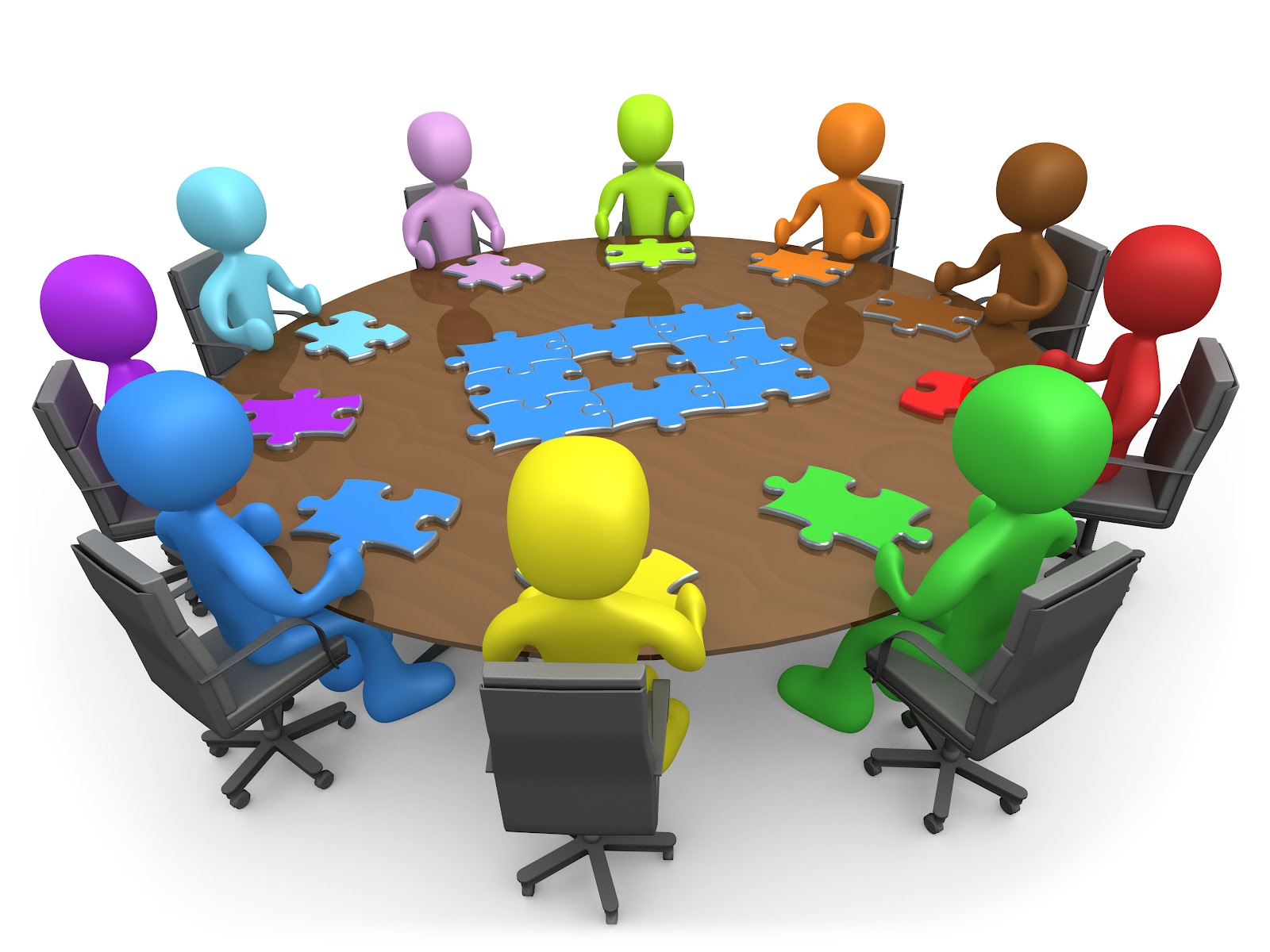 2.7.1 Güçlü Yönler, Zayıf Yönler, Fırsatlar, TehditlerGüçlü Yönler, Zayıf Yönler  Fırsatlar, Tehditler2.8. TOWS MatrisiYöntem Öğretmenlerimizle birlikte yapyığımız toplantılar ve anketler sonucunda aldığımız kararlardan oluşmaktadır.2.8.1 GF Stratejileri2.8.2. GT Stratejileri2.8.3. ZF Stratejileri2.8.4. ZT Stratejileri2.9. SORUN / GELİŞİM ALANLARIEğitim ve Öğretime Erişim Sorun / Gelişim AlanlarıOkul öncesi eğitimde okullaşmaİlköğretimde devamsızlıkZorunlu eğitimden erken ayrılmaTemel eğitimden ortaöğretime geçişÖzel eğitime ihtiyaç duyan bireylerin uygun eğitime erişimiEğitim ve Öğretimde Kalite Gelişim/Sorun AlanlarıEğitim öğretim sürecinde sanatsal, sportif ve kültürel faaliyetlerOkuma kültürü Okul sağlığı ve hijyenZararlı alışkanlıklar Sınav kaygısıEğitsel, ve kişisel rehberlik hizmetleriÖğrencilere yönelik oryantasyon faaliyetleriYabancı dil yeterliliğiUluslararası hareketlilik programlarına katılımKurumsal Kapasite Gelişim/Sorun AlanlarıÇalışma ortamları ile sosyal, kültürel ve sportif ortamların iş motivasyonunu sağlayacak biçimde düzenlenmesiÇalışanların ödüllendirilmesiFiziki kapasitesinin yetersizliği (Eğitim öğretim ortamlarının yetersizliği)Okulumuzda sosyal, kültürel, sanatsal ve sportif faaliyet alanlarının yetersizliğiİkili eğitim yapılması Donatım eksiklerinin giderilmesi           3. BÖLÜMGELECEĞE YÖNELİM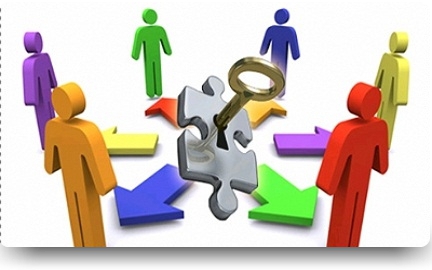 3.Misyon, Vizyon, Temel DeğerlerKarşılıklı etkileşime açık ve azami düzeyde katılımcılığın (paydaşlar) sağlandığı çalışmalar çerçevesinde, Okulumuzun misyonu (varoluş nedeni), vizyonu (geleceğe bakışı), ilke ve değerleri (iş yapış tarzları) ile güçlü ve gelişmeye açık alanları tespit edilmiştir.Paydaş beklentilerinin çalışmaya yansıtılmasını sağlamak amacıyla farklı kademe ve birimlerde görev yapmakta olan kişilerin tespit edilmesine gayret gösterilmiştir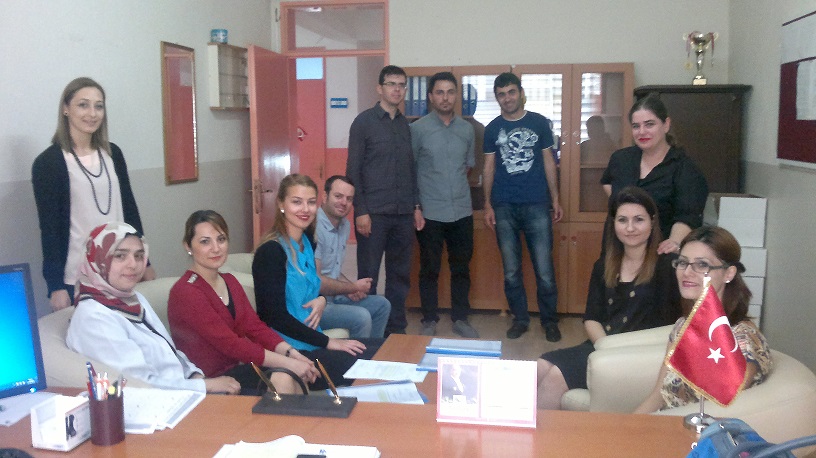 Tema, Amaç, Hedef ve Performans GöstergeleriStratejik amaçlar; misyon, vizyon, ilke ve değerlerle uyumlu, misyonun yerine getirilmesine katkıda bulunacak ve mevcut durumdan gelecekteki arzu edilen duruma dönüşümü sağlayabilecek nitelikte, ulaşılmak istenen noktayı açık bir şekilde ifade eden ve stratejik planlama sürecinin sonraki aşamalarına rehberlik edecek şekilde stratejik konulara uygun olarak tespit edilmiştir. Hedeflerin tespitinde; paydaş beklentileri, konulara ilişkin alternatifler, mevcut durum analizi ve istatistikî verilerin varlığı ve verilere olan ihtiyaç göz önünde bulundurulmuştur. Stratejik planlama çalışmaları ile; kurumsal rol ve sorumluluklar çerçevesinde stratejinin operasyonlara dönüştürülmesi, hizmet birimleri arasında sinerji yaratılarak, tespit edilen stratejilerine yönlendirilmesi, bireysel stratejilerin kurumsal stratejiler ile ilişkilendirilerek bütünleştirilmesi, bir başka ifadeyle stratejik yönetimin sürekli bir süreç haline getirilmesi ve herkes tarafından benimsenmesinin sağlanması hedeflenmiştir.  Okulumuz Eğitim-Öğretim ve Sosyal-Kültürel Etkinlikler olmak üzere iki tema belirlemiştirTEMA 1- EĞİTİM VE ÖĞRETİME ERİŞİMİN ARTTIRILMASIEğitime ve Öğretime Erişim: Her bireyin, hakkı olan eğitime; ekonomik, sosyal, kültürel ve demografik farklılık ve dezavantajlarından etkilenmeksizin eşit ve adil şartlar altında ulaşabilmesi ve bu eğitimi tamamlayabilmesidirSTRATEJİK AMAÇ 1.Ekonomik, sosyal, kültürel farklılıkların yarattığı dezavantajlardan etkilenmeksizin bireylerin eğitim ve öğretime erişimini ve devamını sağlamak.STRATEJİK HEDEF 1. 1Plan dönemi sonuna kadar 10 gün ve üzeri devamsız öğrenci oranının azaltılmasını sağlamak.1. 1  Performans Göstergeleri*Performans göstergesi plan dönemi sonunda alınmamıştır. Bu göstergeler okul tarafından yıl yıl sadece izlenecektir.Hedefin Mevcut Durumu?Okulumuzda Eğitim ve öğretime katılıma ilişkin göstergelere bakıldığında; 2012-2013 eğitim öğretim yılında  okul mevcudumuz 256 öğrenciden 26 öğrenci 10 gün ve üzeri devamsızlık yaparken öğretmenlerimizin ,idarenin ve velilerimizin işbirliği ile bu sayı 2013/2014 eğitim öğretim yılında 18 öğrenciye düşmüştür.Tedbirler 1. 1Öğretime ErişimSTRATEJİK HEDEF 1. 2Öğrencilerimize kitap okumanın hayatımızdaki önemin  kazandırmak ve okunan kitap sayısını artmasını sağlamak1. 2 Performans Göstergeleri*Performans göstergesi plan dönemi sonunda alınmamıştır. Bu göstergeler okul tarafından yıl yıl sadece izlenecektir.Hedefin Mevcut Durumu?Okulumuzda Eğitim ve öğretime katılıma ilişkin göstergelere bakıldığında; 2012-2013 eğitim öğretim yılında  öğrenci başına okunan kitap sayısının oranı %  33  iken 2013-2014 öğretim yılında % 42 ’dir. Okulumuzda 2012-2013 öğretim yılında sınıf kitaplıklarına kazandırılan kitap sayısı oranı % 20 iken 2013-2014 öğretim yılında% 35 olduğu görülmüştür. Tedbirler 1. 2ğretime ErişimTEMA 2- EĞİTİM-ÖĞRETİMDE KALİTE Kaliteli Eğitim ve Öğretim: Eğitim ve öğretim kurumlarının mevcut imkânlarının en iyi şekilde kullanılarak her kademedeki bireye ulusal ve uluslararası ölçütlerde bilgi, beceri, tutum ve davranışın kazandırılmasıdır. STRATEJİK AMAÇ 2.	Her kademedeki bireye ulusal ve uluslararası ölçütlerde bilgi, beceri, tutum ve davranışın kazandırılması ile girişimci yenilikçi, yaratıcı, dil becerileri yüksek, iletişime ve öğrenmeye açık, özgüven ve sorumluluk sahibi, sağlıklı ve mutlu bireylerin yetişmesini sağlamak.STRATEJİK HEDEF 2. 1.Öğrencilerin sosyo-kültürel ve sportif alanlardaki kazanımlarını geliştirecek faaliyetlerin sayısını artırmak.Performans Göstergeleri 2.1*Performans göstergesi plan dönemi sonunda alınmamıştır. Bu göstergeler okul tarafından yıl yıl sadece izlenecektir.Hedefin Mevcut Durumu?           Eğitim Öğretimin kalitesini arttırmak öncelikli alanlarımızdan biridir. Bu kapsamda kaliteli bir eğitim için bütün bireylerin bedensel, ruhsal ve zihinsel gelişimlerine yönelik faaliyetlere katılım oranlarının ve öğrencilerin akademik başarı düzeylerinin artırılması hedeflenmektedir.            Bütün bireylerin bedensel, ruhsal ve zihinsel gelişimlerine yönelik faaliyetlere katılımının desteklenmesi eğitimde kaliteyi arttıracak önemli unsurlardan biridir. Öğrencilerimizin bedensel, ruhsal ve zihinsel gelişimlerine katkı sağlamak amacıyla okulumuzda Kemalpaşa Halk eğitim Merkezi Müdürlüğü işbirliği ile okullar Hayat Olsun projesi kapsamında halkoyunları çalışmaları düzenlenmektedir.Okulumuzda 2012-2013 Eğitim Öğretim yılında bu alanda çalışmalar yapılmazken 2013-2014 Eğitim Öğretim yılında Sportif faaliyetlere katılım %2,kültürel faaliyetlere katılım %7olmuştur.Tedbirler 2. 1Öğretime ErişimTEMA 3 - KURUMSAL KAPASİTENİN GELİŞTİRİLMESİKurumsal Kapasite Geliştirme:  Kurumsallaşmanın geliştirilmesi adına kurumun beşeri, fiziki ve mali altyapı süreçlerini tamamlama, yönetim ve organizasyon süreçlerini geliştirme, enformasyon teknolojilerinin kullanımını artırma süreçlerine bütünsel bir yaklaşımdır.STRATEJİK AMAÇ 3Kurumsal kapasiteyi geliştirmek için, mevcut beşeri, fiziki ve mali alt yapı eksikliklerini gidererek, enformasyon teknolojilerinin etkililiğini artırıp çağın gereklerine uygun, yönetim ve organizasyon yapısını etkin hale getirmek.STRATEJİK HEDEF 3. 1Bilgi işlem teknolojilerinin gelişmelere uygun; elektronik (web tabanlı hizmetler) ortamlarının etkinliğini artırarak ve verilerin elektronik ortamda toplanması, analizi, güvenli bir şekilde iletimi ve paylaşılmasını sağlamak suretiyle enformasyon teknolojilerinin kullanımını plan dönemi içerisinde artırmak.Performans Göstergeleri3.1*Performans göstergesi plan dönemi sonunda alınmamıştır. Bu göstergeler okul tarafından yıl yıl sadece izlenecektir.Hedefin Mevcut Durumu?2012-2013 Eğitim öğretim döneminde okulumuzda 10sınıftan 4 sınıfın pojeksiyon cihazı ve perdesi bulunmakta iken Okulda projeksiyonu olan sınıf sayısının tüm sınıf sayısına oranı %40 ;2013-2014 Eğitim Öğretim döneminde sınıf sayısı 11’e çıkmış olup bu oran %50 ‘ye yükselmiştir.Tedbirler 3.1Öğretime ErişimSTRATEJİK HEDEF 3. 2Okulumuz bahçesine öğrencilerimizin oturması için banklar yerleştirmek ve kullanılmayan kamelyanın kullanışlı hale getirmekPerformans Göstergeleri3.2*Performans göstergesi plan dönemi sonunda alınmamıştır. Bu göstergeler okul tarafından yıl yıl sadece izlenecektir.Hedefin Mevcut Durumu?2012-2013 Eğitim öğretim döneminde Okulda mevcut olan bank sayısının olması planlanan bank sayısına oranı%25 iken 2013-2014 eğitim Öğretim döneminde %45 ‘e yükselmiştir.2012-2013 Eğitim öğretim döneminde yqapılamsı planlanan kamelyanın yeri belirlenerek çalışmaları devam etmektedir.Tedbirler 3.2ÖğretimeBÖLÜM 4MALİYETLENDİRME/BÜTÇELEMEMALİYET TABLOSUStratejik Plan Tema, Stratejik Amaç, Hedef Maliyet İlişkisiTablo: SP Tema, SA, SH, Maliyet İlişkisi TablosuKAYNAK TABLOSUBÖLÜM 5İZLEME VE DEĞERLENDİRMEİzleme ve Değerlendirme aşağıdaki esaslara bağlı kalınarak yapılacaktır: (Stratejik planın performans ölçümü ve değerlendirilmesinde; hedefler bazında belirlenen performans göstergeleri ile hedeflerin gerçekleşme oranları ve yılda bir yapılacak olan paydaş memnuniyeti anket sonuçları esas alınacaktır. İzleme sürecinde elde edilen veriler, stratejik hedefler ve performans göstergeleri ile karşılaştırılarak tutarlılığı ve uygunluğu ortaya konulacaktır. Stratejik planda belirlenen hedeflere ulaşılamaması durumunda gerekli tedbirler alınacaktır. Stratejik planın gerçekleşme düzeyi incelenirken cari yıl ile eğitim öğretim yılının örtüşmediği göz önüne alınarak değerlendirme yapılacaktır. Okulumuz izleme değerlendirmesini dönem bitimlerinde yapacak, Yıllık faaliyet raporunu Haziran ayındaki verilerine göre hazırlayacaklardır.Stratejilerin yürütülmesinden sorumlu olan birimler, izleme değerlendirme sürecinin yürütülmesinden de sorumlu olacaklardır. Performans programında ayrıntılı olarak belirtilen periyotlara uygun olarak, yapılan kontroller sonucunda planın işlemesi ile ilgili aksaklıklar yaşanması durumunda, sorumlu birimler tarafından düzenleyici ve önleyici faaliyetler planlanacaktır.İzleme ve değerlendirme sürecinin her aşamasında yönetime geri bildirim sağlanarak, stratejik planın daha kaliteli, verimli ve etkili bir şekilde gerçekleştirilmesi sağlanacaktır.Stratejik plan süreci sürekli değişebilen, dinamik bir süreç olduğu için, bu süreçte, planlama ve aynı zamanda kontrol tekniği olarak bütçenin de, statik olmak yerine esnek bütçe tekniğine uygun olarak hazırlanması daha uygun olacaktır. Ayrıca stratejik planda yer alan faaliyetlerin belirli periyotlarla kontrol edilerek yeniden düzenlenmesi nedeniyle bütçelerin esnek şekilde planlanması ve faaliyetlerin değişimiyle birlikte maliyetlerin de değişmesi gerekecektir.Hilmi AKBAŞ                                                                                                                 MüdürKONULAR                                                                                                                    SAYFAÖNSÖZ 6GİRİŞ 7BÖLÜM 112STRATEJİK PLANLAMA SÜRECİ13STRATEJİK PLANIN AMACI14STRATEJİK PLANIN KAPSAMI15STRATEJİK PALANLAMA YASAL DAYANAKLARISTRATEJİK PLAN ÜST KURULU15STRATEJİK PLANLAMA EKİBİ		16BÖLÜM 217DURUM ANALİZİ 17A) TARİHİ GELİŞİM18OKULUN TARİHÇESİ VE YAPISI18B) MEVZUAT ANALİZİ	19C) FAALİYET ALANLARI ÜRÜN VE HİZMETLET20D) PAYDAŞ ANALİZİ24PAYDAŞLARIN BELİRLENMESİ25PAYDAŞLARIN DEĞERLENDİRİLMESİ29E) KURUM İÇİ ANALİZ32OKULUN ÖRGÜT YAPISI32OKUL/KURUMUN İNSAN KAYNAKLARI34OKUL/KURUMUN TEKNOLOJİK  DÜZEYİ37OKUL/KURUMUN FİZİKİ ALT YAPISI38OKUL/KURUMUN MALİ YAPISI39OKUL/KURUMUN  İSTATİSTİKİ BİLGİLERİ 40F) ÇEVRE ANALİZİ ANALİZ44G) GZFT (SWOT) ANALİZİ46KURUM İÇİ ANALİZ47KURUM DIŞI ANALİZ47H) TOWS MATRİS49BÖLÜM 352GELECEĞE YÖNELİM	52MİSYONUMUZ53VİZYONUMUZ53TEMEL DEĞERLERİMİZ54TEMALAR, STRATEJİK AMAÇLAR, HEDEFLER, PERFORMANS GÖSTERGELERİ 55STRATEJİK AMAÇ 155STRATEJİK HEDEF 1.155PERFORMANS GÖSTERGELERİ 1.155STRATEJİK HEDEF 1.2	56PERFORMANS GÖSTERGELERİ 1.256STRATEJİK AMAÇ 257STRATEJİK HEDEF 2.157PERFORMANS GÖSTERGELERİ 2.158STRATEJİK AMAÇ 359STRATEJİK HEDEF 3.159PERFORMANS GÖSTERGELERİ 3.159STRATEJİK HEDEF 3.260PERFORMANS GÖSTERGELERİ 3.260BÖLÜM 461MALİYETLENDİRME/BÜTÇELEME61MALİYET TABLOSU61KAYNAK TABLOSU61BÖLÜM 562İZLEME VE DEĞERLENDİRME62İLİ:   İZMİR                                      İLİ:   İZMİR                                      İLİ:   İZMİR                                      İLÇESİ: Kemalpaşa                         İLÇESİ: Kemalpaşa                         İLÇESİ: Kemalpaşa                         OKULUN ADI: BAĞYURDU KAZIM DİRİK İLKOKULUOKULUN ADI: BAĞYURDU KAZIM DİRİK İLKOKULUOKULUN ADI: BAĞYURDU KAZIM DİRİK İLKOKULUOKULUN ADI: BAĞYURDU KAZIM DİRİK İLKOKULUOKULUN ADI: BAĞYURDU KAZIM DİRİK İLKOKULUOKULUN ADI: BAĞYURDU KAZIM DİRİK İLKOKULUOKULA İLİŞKİN GENEL BİLGİLEROKULA İLİŞKİN GENEL BİLGİLEROKULA İLİŞKİN GENEL BİLGİLERPERSONEL İLE İLGİLİ BİLGİLERPERSONEL İLE İLGİLİ BİLGİLERPERSONEL İLE İLGİLİ BİLGİLEROkul Adresi: İzmir Caddesi Kazımpaşa Mah. No:1 Bağyurdu Kemalpaşa/İZMİR Okul Adresi: İzmir Caddesi Kazımpaşa Mah. No:1 Bağyurdu Kemalpaşa/İZMİR Okul Adresi: İzmir Caddesi Kazımpaşa Mah. No:1 Bağyurdu Kemalpaşa/İZMİR KURUMDA ÇALIŞAN PERSONEL SAYISISayılarıSayılarıOkul Adresi: İzmir Caddesi Kazımpaşa Mah. No:1 Bağyurdu Kemalpaşa/İZMİR Okul Adresi: İzmir Caddesi Kazımpaşa Mah. No:1 Bağyurdu Kemalpaşa/İZMİR Okul Adresi: İzmir Caddesi Kazımpaşa Mah. No:1 Bağyurdu Kemalpaşa/İZMİR KURUMDA ÇALIŞAN PERSONEL SAYISIErkekKadınOkul Telefonu 0232 884 1973 0232 884 1973Yönetici11Faks0232 884 19730232 884 1973Sınıf öğretmeni27Elektronik Posta Adresi715432@meb.k12.tr715432@meb.k12.trBranş Öğretmeni20Web sayfa adresiRehber Öğretmen00Öğretim ŞekliNormal(   X  )İkili)Memur00Okulun Hizmete Giriş Tarihi20022002Yardımcı Personel00Kurum Kodu715432715432Toplam411OKUL VE BİNA DONANIM BİLGİLERİOKUL VE BİNA DONANIM BİLGİLERİOKUL VE BİNA DONANIM BİLGİLERİOKUL VE BİNA DONANIM BİLGİLERİOKUL VE BİNA DONANIM BİLGİLERİOKUL VE BİNA DONANIM BİLGİLERİToplam Derslik Sayısı1212Kütüphane Var(   )Yok(   x     )Kullanılan Derslik Sayısı1212Çok Amaçlı SalonVar(    )Yok(  x      )İdari Oda Sayısı22Çok Amaçlı SahaVar(    )Yok( x   )Fen Laboratuvarı Sayısı00Bilgisayar Laboratuvarı Sayısı00İş atölyesi00……SIRA NOADI SOYADIGÖREVİ1MUHAMMED KILIÇOKUL MÜDÜRÜ2EMİNE KILIÇMÜDÜR YARDIMCISI3FULYA DİNÇTÜRKÖĞRETMEN4RUHŞEN ÖZKIYICIOKUL AİLE BİRLİĞİ BAŞKANI5OKUL AİLE BİRLİĞİ YÖNETİM KURULU ÜYESİSIRA NOADI SOYADIGÖREVİ1EMİNE KILIÇMÜDÜR YARDIMCISI 2SİBEL SILDIROĞLUÖĞRETMEN3ARDA AYDEMİRÖĞRETMEN4ELİF KILINÇÖĞRETMEN5ZUHAL BARANÖĞRETMEN6SEÇİL AKKARGÖNÜLLÜ VELİ SıraAdı – SoyadıGörev Yılları1Ekrem POLİCE2000-20032Salih AKDENİZ2003-20113Mustafa ÖZDEMİR2011-20144Hilmi AKBAŞ2014-20175Muhammed KILIÇ2017-20186Emine KILIÇ2018-….FAALİYET ALANI 1: EĞİTİMFAALİYET ALANI 1: EĞİTİMÜrün / HizmetGörev / Faaliyet / Çalışma1.1.Rehberlik HizmetleriEğitsel Rehberlik iş ve işlemleri.1.1.Rehberlik HizmetleriRehberlik / Tanıtım1.1.Rehberlik HizmetleriBireysel Rehberlik iş ve işlemleri.1.1.Rehberlik HizmetleriYönlendirme Çalışmaları (Öğrenci, Aile)1.1.Rehberlik HizmetleriÖzel eğitime ihtiyaç duyan öğrencilerle ilgili işlemler1.1.Rehberlik HizmetleriOkul rehberlik ve psikolojik danışma hizmetleri programının hazırlanması1.1.Rehberlik HizmetleriBireysel rehberlik hizmetlerini alanın ilke ve standartlarına uygun biçimde yürütmek1.1.Rehberlik HizmetleriOkul içinde rehberlik ve psikolojik danışma hizmetleriyle ilgili konularda araştırmalar yapmak1.1.Rehberlik HizmetleriÖlçme araçları, doküman ve kaynakları hazırlama ve geliştirme çalışmalarına katılmak1.1.Rehberlik Hizmetleri1.2.Sosyal ve Kültürel EtkinliklerÖğrenci kulübü çalışmaları1.2.Sosyal ve Kültürel EtkinliklerToplum hizmeti ve çalışmaları1.2.Sosyal ve Kültürel EtkinliklerDiğer Sosyal etkinlikler (Geziler, yarışmalar,  izcilik, müzik çalışmaları, satranç,  yayınlar, gösteriler, tiyatro çalışmaları,  defile, sergi ve kermes,  şiir, resim, kompozisyon )1.2.Sosyal ve Kültürel EtkinliklerBayramlar-Belirli Gün ve Haftalarla İlgili törenler1.2.Sosyal ve Kültürel EtkinliklerAfet eğitimi hizmetleri1.2.Sosyal ve Kültürel EtkinliklerHalk oyunları1.2.Sosyal ve Kültürel EtkinliklerÖğrenci, Öğretmen ve Velilere Yönelik Seminerler1.3.Spor EtkinlikleriSınıflar arası yarışmalar (Futbol, Basketbol, Masa Tenisi, vb)1.3.Spor EtkinlikleriOkullar arası yarışmalar (Futbol, Basketbol, Masa Tenisi, Futsalvb)1.3.Spor EtkinlikleriResmi / Özel spor yarışmaları, Spor gösterileri, faaliyetleri (Jimnastik vb.) FAALİYET ALANI 2: ÖĞRETİMFAALİYET ALANI 2: ÖĞRETİMÜrün / HizmetGörev / Faaliyet / Çalışma2.1.MüfredatYöntem-Teknik çalışmaları2.1.MüfredatAraç-Gereç –Materyaller çalışmaları2.1.MüfredatÖlçme –Değerlendirme çalışmaları2.1.MüfredatOrtak sınavlar ile ilgili görev ve faaliyetler2.2.KurslarEğitimi destekleme ve tamamlama kursları2.2.KurslarEgzersiz faaliyetleri2.2.KurslarYaz kursları 2.3ProjelerEğitim öğretimi geliştirici projeler ve iyileştirme çalışmaları2.3ProjelerErasmus+(AB)  ve Ulusal Ajans projeleri2.3ProjelerOkullar Hayat Olsun Projesi görev ve faaliyetleri2.3ProjelerSosyal içerikli proje çalışmalarıFAALİYET ALANI 3:YÖNETİM İŞLERİFAALİYET ALANI 3:YÖNETİM İŞLERİÜrün / HizmetGörev / Faaliyet / Çalışma3.1.Öğrenci İşleri HizmetiKayıt kabul ve nakil işleri3.1.Öğrenci İşleri HizmetiÖğrenci oryantasyon (Uyum) çalışmaları3.1.Öğrenci İşleri HizmetiDevam ve devamsızlık işleri3.1.Öğrenci İşleri HizmetiSınıf geçme  iş ve işlemleri3.1.Öğrenci İşleri HizmetiÖğrenci başarısının değerlendirilmesi3.1.Öğrenci İşleri HizmetiBurs hizmetleri3.1.Öğrenci İşleri HizmetiÖğrenci sağlığı ve güvenliği3.1.Öğrenci İşleri HizmetiÖğrenci davranışlarının değerlendirilmesi3.1.Öğrenci İşleri HizmetiMerkezi sınav iş ve işlemleri3.1.Öğrenci İşleri HizmetiÖğrenci nöbet işlemleri3.1.Öğrenci İşleri HizmetiMevzuat gereği verilebilecek evraklarla ilgili işlemlere.3.2.Öğretmen İşleri HizmetiÖzlük hakları çalışmaları (Terfi-İzin-Ücret-Maaş -Hizmet Birleştirme işlemleri3.2.Öğretmen İşleri HizmetiHizmet içi eğitim başvuru ve faaliyet çalışmaları3.2.Öğretmen İşleri HizmetiNorm kadro belirleme iş ve işlemleri3.2.Öğretmen İşleri HizmetiÖğretmen motivasyonu ve mesleki birikimini artırıcı faaliyetler3.2.Öğretmen İşleri HizmetiHaftalık ders programları ve nöbet işlemleri3.3.Personel İşleri HizmetiÖzlük hakları çalışmaları (Terfi-İzin-Ücret-Maaş -Hizmet Birleştirme işlemleri3.3.Personel İşleri HizmetiHizmet içi eğitim başvuru ve faaliyet çalışmaları3.3.Personel İşleri HizmetiNorm kadro belirleme iş ve işlemleri3.3.Personel İşleri HizmetiPersonel  motivasyonu ve mesleki birikimini artırıcı faaliyetler3.4.Büro HizmetleriResmi yazışma işlemleri3.4.Büro HizmetleriArşiv hizmetleriFAALİYET ALANI 4: DESTEK HİZMETLERİFAALİYET ALANI 4: DESTEK HİZMETLERİÜrün / HizmetGörev / Faaliyet / Çalışma4.1.Mali iş ve İşlemlerOkul Aile Birliği gelir-gider işlemleri 4.1.Mali iş ve İşlemlerTEFBİS işlemleri  4.1.Mali iş ve İşlemlerSatın Alma İşlemleri 4.1.Mali iş ve İşlemlerMuayene ve Teslim Alma İşlemleri4.1.Mali iş ve İşlemlerTaşınır Mal Yönetmeliği iş ve işlemleri4.2.Tahakkuk İşlemleriTahakkuk hizmetlerini yürütme4.2.Tahakkuk İşlemleriMutemetlik hizmetlerini yürütme4.3.Araçlar ve DonatımKalorifer tesisatı yıllık bakım ve onarım4.3.Araçlar ve DonatımAyniyat Talimatnamesi uyarınca demirbaş eşya ve tüketim malzemeleriyle ilgili iş ve işlemleri4.3.Araçlar ve DonatımYaz dönemi eğitim-öğretime hazırlık çalışmaları4.3.Araçlar ve DonatımBakım ve onarım iş ve işlemleriPaydaşLiderÇalışanlarHizmet AlanTemel OrtakStratejik OrtakMillî Eğitim Bakanlığı√√İl Milli Eğitim Müdürlüğü√√Kaymakamlık√√İlçe Milli Eğitim Müdürlüğü√√İdareciler√√Öğretmen√Öğrenci√Okul Aile Birliği √√Veliler√İlçe Emniyet Müdürlüğü√Muhtar√Kemalpaşa Belediyesi√Büyükşehir Belediyes√ÜniversiteleroSıra NoPaydaş Adıİç PaydaşDış PaydaşHizmet AlanÖnceliği1Millî Eğitim Bakanlığı√32İl Milli Eğitim Müdürlüğü√23Kaymakamlık√14İlçe Milli Eğitim Müdürlüğü√15İdareciler√16Öğretmen√17Öğrenci√18Okul Aile Birliği√19Veliler√√210İlçe Emniyet Müdürlüğü√511Bağyurdu Muhtarlığı√512Kemalpaşa BelediyasiO513ÜniversitelerO4Önemli PaydaşlarPaydaşın Okula EtkisiPaydaşın Okula EtkisiTaleplerine Verilen ÖnemTaleplerine Verilen ÖnemÖnemli PaydaşlarZayıfİzleGüçlüBilgilendirÖnemsizÇıkarlarını GözetÇalışmalara dâhil etÖnemliBirlikte çalışMillî Eğitim Bakanlığı√√İl Milli Eğitim Müdürlüğü√√Kaymakamlık√√İlçe Milli Eğitim Müdürlüğü√√İdareciler√√Öğretmen√√Öğrenci√√Okul Aile Birliği√√Veliler√√İlçe Emniyet Müdürlüğü√√Muhtar√√BelediyelerOOÜniversitelerOOÜrün/Hizmet Paydaş1.1. Rehberlik Hizmetleri1.2. Sosyal ve Kültürel Etkinlikler1.3. Spor Etkinlikleri2.1. Müfredatın İşlenmesi2.2. Kurslar2.3. Proje Çalışmaları3.1. Öğrenci İşleri Hizmeti3.2. Öğretmen İşleri3. 3. Personel İşleri3. 4. Büro Hizmetleri4.1. Mali iş ve işlemler4.2. Tahakkuk4.3. Donatım ve YatırımMillî Eğitim Bakanlığı√√√√√√√√İl Milli Eğitim Müdürlüğü√√√√√√√√Kaymakamlık√√√√√√√√İlçe Milli Eğitim Müdürlüğü√√√√√√√√√İdareciler√√√√√√√√√√√√√Öğretmen√√√√√√√√√Öğrenci√√√√√√Okul Aile Birliği√√√√Veliler√√√√√√√√İlçe Emniyet Müdürlüğü√Muhtar√Belediyeler√√Üniversiteler√√S.NOUNVANGÖREVLERİ1Okul müdürü Millî eğitim bakanlığı okul öncesi eğitim veİlköğretim kurumları Yönetmeliğinin 39. Maddesi2Müdür yardımcısı Millî eğitim bakanlığı okul öncesi eğitim veİlköğretim kurumları Yönetmeliğinin 41. Maddesi3Öğretmenler Millî eğitim bakanlığı okul öncesi eğitim veİlköğretim kurumları Yönetmeliğinin 43. Maddesi4Rehber ÖğretmenMillî eğitim bakanlığı okul öncesi eğitim veİlköğretim kurumları Yönetmeliğinin 47. Maddesi5Şube rehber öğretmeniMillî eğitim bakanlığı okul öncesi eğitim veİlköğretim kurumları Yönetmeliğinin 48. Maddesi6Nöbetçi ÖğretmenMillî eğitim bakanlığı okul öncesi eğitim veİlköğretim kurumları Yönetmeliğinin 44. Maddesi7Diğer PersonelMillî eğitim bakanlığı okul öncesi eğitim veİlköğretim kurumları Yönetmeliğinin 50. MaddesiS.NOKurul/Komisyon AdıGÖREVLERİ1Öğretmenler KuruluMillî eğitim bakanlığı okul öncesi eğitim veİlköğretim kurumları Yönetmeliğinin 34. Maddesi2Şube Öğretmenler KuruluMillî eğitim bakanlığı okul öncesi eğitim veİlköğretim kurumları Yönetmeliğinin 36. Maddesi3Zümre Öğretmenler KuruluMillî eğitim bakanlığı okul öncesi eğitim veİlköğretim kurumları Yönetmeliğinin 35. Maddesi4Okul Zümre Başkanları MEB Eğitim Bölgeleri ve Eğitim Kurulları Yönergesi 14-16. Maddeleri5Sosyal Etkinlikler Kurulu13 Ocak 2005 tarihli ve 25699 sayılı Resmi Gazete’de yayınlanan Milli Eğitim Bakanlığı İlköğretim ve Orta Öğretim Kurumları Sosyal Etkinlikler Yönetmeliği.6Okul Öğrenci MeclisiMillî eğitim bakanlığı okul öncesi eğitim veİlköğretim kurumları Yönetmeliğinin 37. Maddesi -  2588 sayılı MEB Demokrasi Eğitimi ve Okul Meclisleri Yönetmeliği hükümleri7Sayım Kurulu18 Ocak 2007 Tarihli Ve 26407 Sayılı Resmi Gazetede Yayınlanan Taşınır Mal Yönetmeliği hükümleri8Okul Aile Birliği Yönetim KuruluOkul Aile Birlikleri Yönetmeliği 12. Ve 13. Maddeleri9Okul Aile Birliği Denetim  KuruluOkul Aile Birlikleri Yönetmeliği 14. Madde10Rehberlik ve Psikolojik Danışma Hizmetleri Yürütme KomisyonuMillî eğitim bakanlığı okul öncesi eğitim ve İlköğretim kurumları Yönetmeliğinin 9. Maddesi (1) İlkokul, ortaokul ve imam-hatip ortaokullarında; rehberlik ve psikolojik danışma hizmetlerini yürütmek amacıyla rehberlik ve psikolojik danışma servisi oluşturulur. Rehberlik ve psikolojik danışma hizmetleri ve sosyal etkinlikler ilgili mevzuat hükümlerine göre yürütülür.11KomisyonlarMillî eğitim bakanlığı okul öncesi eğitim veİlköğretim kurumları Yönetmeliğinin 66. ve 69. Maddelerine dayanak olmak üzere Okulumuzun ihtiyaçlarına paralel ve ilgili yönetmelikler doğrultusunda gerekli komisyonlar kurulur.12EkiplerMillî eğitim bakanlığıEğitimde kalite yönetim sistemi yönergesi 4. Maddesi e), n)13Öğrenci davranışlarını değerlendirme kuruluMillî eğitim bakanlığı okul öncesi eğitim veİlköğretim kurumları Yönetmeliğinin 57. ve 58. MaddeleriSıraGörevi NormMevcutErkek Kadın Toplam LisansY.LisansDoktoraMüdür111011Müdür Yrd.110111Sınıf Öğretmeni1111381111Anasınıfı Öğretmeni220222Matematik Öğretmeni00000Fen Bilgisi Öğretmeni00000Sosyal Bilgiler Öğrt00000Yabancı Dil111011Din K.Ah Bilg00000Görsel Snt.00000Müzik00000Beden Eğt.00000Tek.Tasarım00000Bilişim Tek00000Hizmet Süreleri2014 Yılı İtibari İle2014 Yılı İtibari İleHizmet SüreleriKişi Sayısı%1–3 Yıl 2….4–6 Yıl 4---7–10 Yıl 6---11–15 Yıl 3…16–20 Yıl 0….21+.......üzeri1---Yaş Düzeyleri2014  Yılı İtibari İle2014  Yılı İtibari İle2014  Yılı İtibari İle2014  Yılı İtibari İleYaş DüzeyleriKişi SayısıKişi SayısıKişi Sayısı%Yaş DüzeyleriErkekKadınToplam%20–3022430–40281040–5001150+...101İdari Personel/ OrtalamaÖğretmenler/OrtalamaDiğer Personel/ OrtalamaYıllık Ortalama Hizmetiçi Eğitim Sayısı/2012Yıllık Ortalama Hizmetiçi Eğitim Sayısı/2013Yıllık Ortalama Hizmetiçi Eğitim Sayısı/2014Genel OrtalamaGöreviErkekErkekKadınEğitim DurumuHizmet YılıToplam1 Memur Memur 12 Hizmetli Hizmetli 143 …..…..4 5 6 Mevcut KapasiteMevcut KapasiteMevcut KapasiteMevcut KapasiteKullanımı ve PerformansKullanımı ve PerformansKullanımı ve PerformansKullanımı ve PerformansKullanımı ve PerformansKullanımı ve PerformansPsikolojik Danışman Norm Sayısı Görev Yapan Psikolojik Danışman Sayısı İhtiyaç Duyulan Psikolojik Danışman Sayısı Görüşme Odası Sayısı Danışmanlık Hizmeti AlanDanışmanlık Hizmeti AlanDanışmanlık Hizmeti AlanRehberlik Hizmetleri İle İlgili Düzenlenen Eğitim/Paylaşım Toplantısı Vb. Faaliyet SayısıRehberlik Hizmetleri İle İlgili Düzenlenen Eğitim/Paylaşım Toplantısı Vb. Faaliyet SayısıRehberlik Hizmetleri İle İlgili Düzenlenen Eğitim/Paylaşım Toplantısı Vb. Faaliyet SayısıPsikolojik Danışman Norm Sayısı Görev Yapan Psikolojik Danışman Sayısı İhtiyaç Duyulan Psikolojik Danışman Sayısı Görüşme Odası Sayısı ÖğrenciSayısıÖğretmenSayısıVeliSayısıÖğretmenlere YönelikÖğrencilere YönelikVelilereYönelik0000000000Araç-Gereçler 2011/20122012/20132013/2014İhtiyaç Bilgisayar 1121Yazıcı 1111Tarayıcı 1110Projeksiyon2222İnternet Bağlantısı1110Fen Lab.Fiziki Mekânın AdıSayısıİhtiyaçAçıklamaMüdür Odası10Müdür Başyardımcısı Odası0Müdür Yardımcısı Odası10Öğretmenler Odası10Rehberlik Servisi00Derslik120Bilişim Laboratuarı00Fen Bilimleri Laboratuarı00Toplam Alan (m2) Bina Alanı (m2) Bahçe alanı (m2) 7381 m2 551,7m2 6257,23m2 Tesisin adı Kapasitesi (Kişi Sayısı) Kapasitesi (Kişi Sayısı) Alanı (m2) Kantin 3030 m230 m2Kaynaklar201220132014Okul Aile Birliği11001285,851800Kantin Kirası240026002800Aktarılan Gelir12631377,751281TOPLAM47635263,65881YILLAR 201220122013201320142014HARCAMA KALEMLERİ GELİR GİDER GELİR GİDER GELİR GİDER Temizlik47638505263,610005881500Kırtasiye47637505263,6885,8558811500Bakım Onarım476321635263,61377,7558812400Mal ve Malzeme Alımı47635263,65881881Personel Gideri47635263,65881Dayanıklı tüketim Mal. Alımı476310005263,62000588160047635263,6588147635263,65881TOPLAM476347635263,65263,658815881Tablo X Okul Öncesi  Yıllara Göre Öğretmen, Öğrenci ve Derslik DurumuTablo X Okul Öncesi  Yıllara Göre Öğretmen, Öğrenci ve Derslik DurumuTablo X Okul Öncesi  Yıllara Göre Öğretmen, Öğrenci ve Derslik DurumuTablo X Okul Öncesi  Yıllara Göre Öğretmen, Öğrenci ve Derslik DurumuTablo X Okul Öncesi  Yıllara Göre Öğretmen, Öğrenci ve Derslik DurumuTablo X Okul Öncesi  Yıllara Göre Öğretmen, Öğrenci ve Derslik DurumuTablo X Okul Öncesi  Yıllara Göre Öğretmen, Öğrenci ve Derslik DurumuTablo X Okul Öncesi  Yıllara Göre Öğretmen, Öğrenci ve Derslik DurumuTablo X Okul Öncesi  Yıllara Göre Öğretmen, Öğrenci ve Derslik DurumuTablo X Okul Öncesi  Yıllara Göre Öğretmen, Öğrenci ve Derslik DurumuÖğrenci SayısıÖğrenci SayısıÖğrenci SayısıÖğretmen SayısıDerslik SayısıŞube SayısıDer. Baş. Öğr.Şube Baş. Öğr.Öğret. Baş. Öğr.Öğretim YılıErkekKızToplamÖğretmen SayısıDerslik SayısıŞube SayısıDer. Baş. Öğr.Şube Baş. Öğr.Öğret. Baş. Öğr.2011-2012 30 2757 3  2 319  1 192012-20132224462 2  3 22 1222013-2014 22 23 45 32 3 15  1 15Öğretim YılıÖğrenci  SayısıÖğrenci  SayısıÖğrenci  SayısıÖğetmen SayısıDerslik SayısıŞube SayısıDer. Baş. Öğr. Say.Şube Baş. Öğr. SayÖğret. Baş. Öğr. Say.Öğretim YılıErkekKızToplamÖğetmen SayısıDerslik SayısıŞube SayısıDer. Baş. Öğr. Say.Şube Baş. Öğr. SayÖğret. Baş. Öğr. Say.2011-2012 105 133238 11  10 10 23 1 232012-2013 101 113 214 12 10 10 21 121 2013-2014108 119 227 13 11 11 22 122 Bölüm Adı2011/20122011/20122012/20132012/20132013/20142013/2014Bölüm AdıSon Sınıf ÖğrenciSayısıMezunSayısıSon Sınıf ÖğrenciSayısıMezunSayısıSon Sınıf ÖğrenciSayısıMezunSayısı4.sınıf49-44-52-Öğretim YılıToplam Öğrenci SayısıSınıf Tekrarı Yapan Öğrenci Sayısı2011-201223802012-201321402013-20142270Öğretim YılıToplam Öğrenci SayısıDevamsızlık Nedeniyle Sınıf Tekrarı Yapan Öğrenci Sayısı2011-201223802012-201321402013-201422702011/20122012/20132013/2014Onur Belgesi Alan Öğrenci Sayısı ---Takdir Belgesi Alan Öğrenci Sayısı ---Teşekkür Belgesi Alan Öğrenci Say ---2011/20122012/20132013/2014Uyarı000Kınama000Okuldan Uzaklaştırma000Okul Değişikliği000Disiplin Cezası Alan Öğrenci Sayısı Toplamı000Eğitim Öğretim YılıErkekKızToplam2011-2012 0002012-2013 0002013-201400 0Öğretim YılıÖğrenci SayısıAraç SayısıServise Binen Öğrenci Sayısı2011-20120 0 02012-20130002013-20140 00Dersler1. Sınıf Ortalaması 2. Sınıf Ortalaması 3. Sınıf Ortalaması 4. Sınıf OrtalamasıOkulOrtalamasıİlçeOrtalamasıİlOrtalamasıTürkçe  %100 %100 %100 %100Matematik  %100 %100 %100 %100Fen ve Teknoloji  %100 %100 %100 %100Sosyal Bilgiler  %100 %100 %100 %100İngilizce  %100 %100 %100 %1002011-20122011-20122012-20132012-20132013-20142013-2014Toplam KatılımcıDüzenlenen FaaliyetKatılımcı SayısıDüzenlenen FaaliyetKatılımcı SayısıDüzenlenen FaaliyetKatılımcı SayısıToplam KatılımcıKursSeminerToplam2011-20122011-20122012-20132012-20132013-20142013-2014Toplam KatılımcıFaaliyetin AdıFaaliyet SayısıKatılımcı SayısıFaaliyet SayısıKatılımcı SayısıFaaliyet SayısıKatılımcı SayısıToplam KatılımcıToplam2011-20122011-20122012-20132012-20132013-20142013-2014Toplam KatılımcıFaaliyetin AdıHedef KitleFaaliyet SayısıKatılımcı SayısıFaaliyet SayısıKatılımcı SayısıFaaliyet SayısıKatılımcı SayısıToplam Katılımcı 1 16 2 40 56Toplam 1 16 2 40 56Güçlü YönlerGüçlü YönlerGüçlü YönlerEğitim ve Öğretime Erişim ve TamamlamaEğitim ve Öğretimde KaliteKurumsal KapasiteOkul Aile Birliği ve velilerin işbirliğine açık olması,Eğitim bölgesinde yeterli tanıtımımızın olmasıÖğrencilere yönelik sosyal, sportif ve kültürel çalışmalar ile yarışmaların yapılması.Okulda kurum kültürünün oluşması,Okul Aile Birliğinin aktif olması,Velilerimizin işbirliğine açık olması,Okulumuzda  sosyal-kültürel ve sportif kursların açılması,Öğretmenlerin ekip çalışmalarına yatkın olması,Öğretmenler arası iletişimim güçlü olması,Okul içerisinde öğrenci öğretmen ve idarecilerin güçlü bir iletişime sahip olmasıSınıflarımızda kablosuz internet erişim olanağının bulunmasıEğitim-Öğretimde teknolojik alt yapının güçlü olması,Sınıf öğrenci mevcutlarının uygun olması Yöneticilerin katılımcı yönetim anlayışına açık olması.Kurum içi öz değerlendirmenin yapılması.Okulumuzun öğretmenler tarafından görev yapmak istediği özelliklere sahip olması.Fiziki alt yapının  ihtiyacı karşılıyor olması.Zayıf YönlerZayıf YönlerZayıf YönlerEğitim ve Öğretime Erişim ve TamamlamaEğitim ve Öğretimde KaliteKurumsal KapasiteOkulumuzda rehber öğretmen bulunmamasıHizmetiçi eğitim faaliyetlerine katılımın yetersiz olması,Ailelerin öğrencilerin eğitim öğretim faaliyetlerine yeterli önem vermemesiKadrolu hizmetli personelin bulunmaması.Ders araç ve gereçlerinin yetersiz oluşuSınıf kitaplıklarında yeterli sayıda kitap bulunmamasıOkulda güvenlik kameralarının bulunmamasıOkulumuzda çok amaçlı salonun olmamasıFırsatlarFırsatlarFırsatlarEğitim ve Öğretime Erişim ve TamamlamaEğitim ve Öğretimde KaliteKurumsal KapasiteOkulumuzun anayol üzerinde olmasıHalk eğitim Merkezi’nin kurslar açmasıMülki ve Yerl yetkililerle olan olumludiyalog ve işbirliğiHayırseverlerin olmasıYöneticilerimizin aktif olmasıOkula katkı sağlamaya istekli velilerin bulunması,Okul öğrencilerinin spora olan ilgisiTeknolojik alanda donanımlı sınıflara sahip olmasıÖğretmen kadrosunun istekli olması,TehditlerTehditlerTehditlerEğitim ve Öğretime Erişim ve TamamlamaEğitim ve Öğretimde KaliteKurumsal KapasiteVelilerin çoğunluğunun okula karşı yeterli ilgi göstermemeleri                                                  Parçalanmış ailelerden gelen öğrencilerin varlığıVelilerin öğrencilere karşı aşırı korumacı yaklaşımı,Beldemizdeki ekonomik zenginlik sonucuöğrencilerin kötü örneklerle karşılaşmalarıAilelerin kitap okuma alışkanlıklarının olmaması,Ekonomik, sosyo kültürel yetersiziliği olan öğrencilere yönelik burs imkanlarının azlığıOkulumuzun trafik akan cadde üzerinde olması,Güçlü yönlerimizGüçlü yönlerle hangi fırsatlardan yararlanılacak?GF stratejileri7.Okulumuzda  sosyal-kültürel ve sportif kursların açılması,8.Okul öğrencilerinin spora olan ilgisiOkulumuzdaki sosyal, kültürel ve sportif kurs sayısı ve çeşitliliği artırılacaktır.6.Velilerimizin işbirliğine açık olması2.Halk eğitim Merkezi işbirliği ile kurlar açılmasıVelilerimize yönelik Aile Eğitmi kursları açılması için Halk eğitim Merkezi İle iletişime geçilecektir.1.Okul Aile Birliğinin işbirliğine açık olması5.Hayırseverlerle iletişimin olmasıOkul aile birliği’nin düzenleyeceği kermes vb. etkinliklerde hayırseverlerle işbirliği içinde olunacaktır.11.sınıflarımızda kablosuz internet erişim olanağının bulunması8.Teknolojik alanda donanımlı sınıflara sahip olunmasıDersler teknolojininfaydası ile daha etkili ve verimli olucaktır.TehditlerimizTehditler hangi güçlüYönlerle azaltılacak?GT stratejileri5. Beldemizdeki ekonomik zenginlik sonucuöğrencilerin kötü örneklerle karşılaşmaları6.Velilerimizin işbirliğine açık olması,Yapılan veli toplantılarında çocukların uzak tutulması gereken kötü alışkanlıklar (sigara,internet,motorsiklet kullandırılması) konusunda uyarılar yapılacaktır.Zayıf yönlerimizZayıf yönlerimiz hangiFırsatlardanYararlanılarakGüçlendirilecek?ZF stratejileri6.Sınıf kitaplıklarında yeterli sayıda kitap bulunmaması5,Hayırseverlerin olmasıSınıf kitaplıklararının aktif hale getirilmesi için hayırsever insan kaynaklarından yararlanılacaktır.1.Okulumuzda rehber öğretmen bulunmaması6.Yöneticilerimizin aktif olmasıYöneticilerimizin İlçe Milli Eğitim ile iletişime geçerek okulumuza rehber öğretmen görevlendirilmesi yapılması için yazışmalar yürütülecektir.4.Mülki ve Yerl yetkililerle olan olumludiyalog ve işbirliği4.Kadrolu hizmetli personelin bulunmamasıMülki ve yerel yetkililerle iletişime geçilerek kadrolu hizmetli sorununun çözülmesi sağlanacaktır.TehditlerimizTehditlerimizin Etkisini Hangi Zayıf yönlerimizi Güçlendirerek Azaltabiliriz?ZF stratejileri7.Okulda güvenlik kameralarının bulunmaması4.Beldemizdeki ekonomik zenginlik sonucuöğrencilerin kötü örneklerle karşılaşmalarıOkul güvenlik kameralarının taktırılarak okul bahçesinde okul saatleri dışında kötü örneklerle karşılaşılma riski azaltılacaktır.1.Okulumuzda rehber öğretmen bulunmamasıParçalanmış ailelerden gelen öğrencilerin varlığıOkulumuza çevre okullardan rehber öğretmen görevlendirilmesi için talepte bulunarak parçalanmış aile yapısında yetişen öğrencilerin başarılarının artmasını sağlanacaktır.Hedef 1.1Hedef 1.1Önceki YıllarÖnceki YıllarPlan Dönemi SonuHedef 1.1Hedef 1.12012/20132013/201420191.Toplam öğrenci sayısı2432482802.10 gün ve üzeri devamsız öğrenci sayısı3228103.10 gün ve üzeri devamsız öğrencilerin oranı(%)13112,8Tedbir/StratejiKoordinatör Birimİlişkili Alt Birim/BirimlerTahmini MaliyetÖzürsüz Devamsızlığı 5 gün ve üzeri olan öğrenci velilerine devamsızlık mektubu gönderilecekOkul İdaresi, ÖğretmenlerOkul aile Birliği550Okulumuz öğretmenleri tarafından ev ziyaretleri yapılacaktırOkul İdaresi, ÖğretmenlerOkul aile Birliği0Derse gelmeyen öğrencilerin velileri aranarak bilgi verilecekOkul İdaresi, ÖğretmenlerOkul aile Birliği0Hedef 1.2Hedef 1.2Önceki YıllarÖnceki YıllarPlan Dönemi SonuHedef 1.2Hedef 1.22012/20132013/201420191.Öğrenci başına okunan kitap sayısı78972002.Sınıf kitaplıklarına kazandırılan kitap sayısı4070200Tedbir/StratejiKoordinatör Birimİlişkili Alt Birim/BirimlerTahmini MaliyetEğitim ve öğretim yılı içerisinde en fazla kitap okuyan 10 öğrenciye ödül verilmesiOkul İdaresi,Öğretmenler Okul aile Birliği800 Sınıf kitaplıklarının zenginleştirilmesiÖğretmenlerOkul aile Birliği800Velilerimizin sınıf kitaplıklarına katkı sağlamalrına teşvik etmekÖğretmenler0Hedef 2.1Hedef 2.1Önceki YıllarÖnceki YıllarPlan Dönemi SonuPlan Dönemi SonuHedef 2.1Hedef 2.12012/20132013/20142013/201420191Düzenlenen faaliyet sayısı sportif ve kültürel faaliyet sayısıDüzenlenen sanatsal, bilimsel, kültürel ve sportif faaliyetlere katılan öğrenci sayısı 01121Düzenlenen faaliyet sayısı sportif ve kültürel faaliyet sayısıDüzenlenen sanatsal, bilimsel, kültürel ve sportif faaliyetlere katılan öğrenci sayısı 01122Düzenlenen sanatsal, bilimsel, kültürel ve sportif faaliyetlere katılan öğrenci sayısının toplam öğrenci sayısına oranı (%)055202Düzenlenen sanatsal, bilimsel, kültürel ve sportif faaliyetlere katılan öğrenci sayısının toplam öğrenci sayısına oranı (%)01616303Düzenlenen faaliyet sayısı sportif ve kültürel faaliyet sayısı%0%2%2%94Düzenlenen sanatsal, bilimsel, kültürel ve sportif faaliyetlere katılan öğrenci sayısı %0%7%7%13Tedbir/StratejiKoordinatör Birimİlişkili Alt Birim/BirimlerTahmini MaliyetÖğrencilerin yetenekleri doğrultusunda halk oyunları,hentbol,futbol vb. etkinlikler için Halk eğitim Merkezi ve İlçe Milli Eğitim ile işbirliği içinde olunmasıOkul İdaresiKemalpaşa Halk Eğitim Merkezi0Düzenlenen sanatsal, bilimsel, kültürel ve sportif faaliyetlere öğrencilerin katılması için teşvik edilmesi.Okul İdaresiKutlama ve Anma Komitesi0Belirli gün ve haftaların kutlanmasında, anma günlerinde ve milli bayramlarda rond, tiyatro ve piyes çalışmalarından en az birine yer verilmesi.Okul İdaresiKutlama ve Anma Komitesi0Hedef 3.3Hedef 3.3Önceki YıllarÖnceki YıllarPlan Dönemi SonuPlan Dönemi SonuHedef 3.3Hedef 3.32012/20132013/20142013/201420191Okulda mevcut yazıcı sayısı11132Okulda Projeksiyon perdesi bulunmayan sınıf sayısı65503Okulda projeksiyonu bulunmayan sınıf sayısı65504Okulda projeksiyonu olan sınıf sayısının tüm sınıf sayısına oranı%40%50%50%100Tedbir/StratejiKoordinatör Birimİlişkili Alt Birim/BirimlerTahmini MaliyetProjeksiyon cihazı,perdesi ve yazıcısı fazla olan okullardan talep etmeÖğretmenler1600Tüm sınıflarar Teknolojik donanım sağlamak için hayırseverlerle iletişime geçmekOkul İdaresiOkul Aile Birliği0Hedef 3.3Hedef 3.3Önceki YıllarÖnceki YıllarPlan Dönemi SonuPlan Dönemi SonuHedef 3.3Hedef 3.32012/20132013/20142013/201420191Okulda mevcut bank sayısı12252Okulda mevcut kamelya sayısı00013Okulda mevcut olan bank sayısının olması planlanan bank saısına oranı%20%45%45%100Tedbir/StratejiKoordinatör Birimİlişkili Alt Birim/BirimlerTahmini MaliyetÖğrencilerimiz için ortaokul bahçesinde bulanan parkın bahçemize alınması ve Okul bahçesine banklar temini çin Kemalpaşa Belediyesi ile gerekli yazışmaları sağlamakOkul İdaresiKemalpaşa Belediyesi0. Bankların kullanışlılığını artırmak için düzenli olarak bahçeye yerleştirmekOkul İdaresi,öğretmenlerÖğretmenler0Kamelyanın hayırsever işbirliği ile kullanışlı hale getirmekOkul İdaresiHayırseverler1500TEMASTRATEJİK AMAÇLAR/ HEDEFLER2014-2015(TL)2015-2016(TL)2016-2017(TL)2016-2017(TL)2017-2018(TL)2018-2019(TL)TEMASTRATEJİK AMAÇLAR/ HEDEFLERMALİYETİMALİYETİMALİYETİMALİYETİMALİYETİMALİYETİTEMA-1STRATEJİK AMAÇ 1300400400400500550TEMA-1Stratejik Hedef 1. 150100100100150150TEMA-1Stratejik Hedef 1.2250300300300350400TEMA-2STRATEJİK AMAÇ 2000000TEMA-2Stratejik Hedef 2. 1000000TEMA-3STRATEJİK AMAÇ 3400550600600750800TEMA-3Stratejik Hedef 3. 1200300300300400400TEMA-3Stratejik Hedef 3. 2200250300300350400Amaçların Toplam Maliyeti:Amaçların Toplam Maliyeti:9009501000100012501350Genel Yönetim GiderleriGenel Yönetim Giderleri498153505700570058506150STRATEJİK PLAN TOPLAM MALİYETİ:STRATEJİK PLAN TOPLAM MALİYETİ:STRATEJİK PLAN TOPLAM MALİYETİ:STRATEJİK PLAN TOPLAM MALİYETİ:STRATEJİK PLAN TOPLAM MALİYETİ:545054505450KAYNAKLAR2014-2015(TL)2015-2016(TL)2016-2017(TL)2017-2018(TL)2018-2019(TL)Genel Bütçe88190095010001050Bağışlar10001100120013001400Etkinlikler00000Kantin 30003200340036003800Okul Aile Birliği10001100115012001250Otopark---------------Diğer---------------Toplam58816300670071007500